Akmenės rajono savivaldybės administracijos direktoriaus 2022 m. gruodžio 30 d. įsakymo Nr. A-682 2 priedas STRATEGINIS VEIKLOS PLANAS 2023–2027 M. 2022 m. lapkričio 16 d.Naujoji AkmenėArvydas Suodis, tel. (8 425) 56 139, mob. 8 607 96 612, el. p. info17@akmenesvandenys.lt SKYRIUS BENDROSIOS NUOSTATOS Bendrovės vykdoma ūkinė veikla – geriamojo vandens gavyba bei tiekimas, nuotekų surinkimas bei valymas ir paviršinių nuotekų tvarkymas. Bendrovė teikia paslaugas Akmenės rajono savivaldybės gyventojams, įmonėms ir įstaigoms, prisijungusiems prie bendrovės eksploatuojamų centralizuoto geriamojo vandens tiekimo ir buitinių nuotekų surinkimo tinklų. UAB „Akmenės vandenys“ Valstybinės kainų ir energetikos kontrolės komisijos 2015 m. liepos 30 d. nutarimu Nr. O3-455 „Dėl geriamojo vandens tiekimo ir nuotekų tvarkymo licencijos uždarajai akcinei bendrovei „Akmenės vandenys“ išdavimo“ išduota geriamojo vandens tiekimo ir nuotekų tvarkymo licencija Nr. L7-GVTNT-57. Akmenės rajono vartotojams geriamasis vanduo tiekiamas iš požeminių vandens šaltinių. Bendrovė eksploatuoja 31 vandenviečių (Akmenės, Gailaičių, Dabikinės, Alkiškių, Sablauskių, Kivylių, Kruopių, Šapnagių, Menčių, Agluonų, Naujosios Akmenės, Vėlaičių, Papilės, Kalniškių, Kairiškių, Gumbakių, Dumbrių, Daubiškių, Pelkelės, Paeglesių, Klaišių, Eglesių, Ventos, Miško, Akmenės II kaimo, Dabikinėlės, Raudonskardžio, Griežių, Vegerių, Biliūniškių, Padvarėlių), 173,76 km vandentiekio tinklų. Vykdydama Geriamojo vandens programinės priežiūros programą, norminių aktų nustatytais terminais bendrovė atlieka nuolatinę ir periodinę tiekiamo geriamojo vandens kokybės patikrą. Vandenvietėse, kuriose vidutinis metinis vandens paėmimas viršija 100 m3 per parą (Naujosios Akmenės, Akmenės ir Ventos miestų vandenvietės), atlieka poveikio požeminiam vandeniui monitoringą. Nuotekos valomos 17-oje nuotekų valyklų (Akmenės, Alkiškių, Sablauskių, Kivylių, Kruopių, Šapnagių, Agluonų, Naujosios Akmenės, Papilės, Kalniškių, Kairiškių, Pelkelės, Klaišių, Ventos, Eglesių, Menčių, Draginių k.), eksploatuojamos 61 nuotekų siurblinės, 191,695 km nuotekų tinklų, nuotekų dumblo apdorojimo įrenginiai. Iš nuotekų valyklose susidarančio perteklinio dumblo ir žaliųjų atliekų dumblo apdorojimo įrenginiuose gaminamas kompostas. Nuotekų valyklose ir dumblo apdorojimo įrenginiuose ūkinė veikla vykdoma gavus taršos leidimą. Taip pat bendrovė teikia fekalinių nuotekų išvežimo iš fekalinių nuotekų kaupimo talpų ir jų išvalymo paslaugą. Akmenės rajono savivaldybės tarybos 2016 m. gruodžio 28 d. sprendimu T-244(E) „Dėl UAB „Akmenės vandenys“ paskyrimo paviršinių nuotekų tvarkytoju“ bendrovė paskirta paviršinių  nuotekų tvarkytoju.  Jai pavesta vykdyti paviršinių nuotekų tvarkymą Akmenės rajono savivaldybės teritorijoje.  Pagrindinis bendrovės tikslas – teikti nuolat gerėjančios ir ekologinius standartus atitinkančios kokybės paslaugas kiek įmanoma labiau prieinamomis vartotojams kainomis. Siekiant šio tikslo, būtina didinti centralizuoto geriamojo vandens tiekimo ir nuotekų tvarkymo paslaugų prieinamumą (visuotinumą) bei efektyvų vandens tiekimo ir nuotekų tvarkymo sistemų funkcionavimą rajone, paslaugos atitikimą sveikatos ir aplinkosaugos reikalavimams. Ši verslo sritis glaudžiai siejama su gamtosauga, tinkamu gamtos išteklių naudojimu bei tiekiamo geriamojo vandens atitikimu kokybės reikalavimams. Bendrovė kryptingai vykdo savo veiklą, įgyvendindama Akmenės rajono vandens tiekimo ir nuotekų tvarkymo infrastruktūros plėtros specialųjį planą, vadovaudamasi Lietuvos Respublikos geriamojo vandens tiekimo ir nuotekų tvarkymo įstatymu, Geriamojo vandens tiekimo ir nuotekų tvarkymo infrastruktūros naudojimo ir priežiūros taisyklėmis, patvirtintomis Lietuvos Respublikos aplinkos ministro 2006 m. gruodžio 29 d. įsakymu Nr. D1-629 (2015 m. spalio 15 d. įsakymo Nr. D1-744 redakcija), Atliekų tvarkymo taisyklėmis, patvirtintomis Lietuvos Respublikos aplinkos ministro 1999 m. liepos 14 d. įsakymu Nr. 217 (Lietuvos Respublikos aplinkos ministro 2017 m. spalio 9 d. įsakymo Nr. D1-831 redakcija) ir kitais vandentvarkos ūkio veiklą reglamentuojančiais norminiais dokumentais. Bendrovė priskiriama strateginę reikšmę nacionaliniam saugumui turinčių įmonių kategorijai bei registruojama Valstybinės reikšmės ir pavojingų objektų registre. SKYRIUS ESAMOS BŪKLĖS ANALIZĖ, SSGG ANALIZĖ Šiame plane numatomos stiprybės, silpnybės, galimybės ir grėsmės 2023–2027 metais išliks su nežymiais pakitimais, t. y.: 1. Akmenės rajone eksploatuojami nuotekų valymo įrenginiai (išskyrus Kairiškių, Sablauskių, Agluonų NVĮ) nėra technologiškai pritaikyti valyti bendrą fosforą ir bendrą azotą. Vadovaujantis nuotekų tvarkymo reglamento nuostatomis, nuotekų valymo įrenginiai iki 2027 m. gruodžio 31 d. turi būti rekonstruojami/pritaikomi bendro fosforo ir bendro azoto valymui iki reglamentuotų normų;2. Vadovaujantis LR aplinkos ministro 2020 liepos 3 d. įsakymo Nr. D1-410 „Dėl nuotekų dumblo tvarkymo ir panaudojimo reikalavimų patvirtinimo" 23 punktu nuo 2025 metų sausio 1 d. nuotekų dumblo kompostavimo įrenginiai turi būti eksploatuojami uždarose patalpose, užtikrinant kvapų sklidimo prevenciją ir dujų išvalymą prieš išleidžiant į aplinką. Atsižvelgiant į normatyvinio dokumento reikalavimus, Pašakarnių dumblo apdorojimo įrenginiai turi būti uždengti ir užtikrinta kvapų sklidimo prevencija.3. Vandens tiekimo ir nuotekų tvarkymo rajono miestuose ir gyvenvietėse savikainos augimo tempai didesni, negu vartotojų pajamų didėjimas.4. Įgyvendinant Europos Sąjungos vandens apsaugos politiką reglamentuojančias direktyvas, ES struktūrinių fondų paramos lėšų panaudojimo galimybės ribotos, kadangi Lietuvos Respublikos valstybė neprisideda biudžeto lėšomis. UAB „Akmenės vandenys“ nepajėgi skirti reikiamą kiekį  lėšų  vandentvarkos sektoriui, siekiant nustatytų tikslų – toliau modernizuoti ir plėsti geriamojo vandens tiekimo ir nuotekų tvarkymo infrastruktūrą (2 lentelė).SKYRIUS BENDROVĖS NUOSAVYBĖS TEISE VALDOMAS TURTAS Bendrovės įstatinis kapitalas 2022 m. sausio 1 d. duomenis buvo 2 586 680 Eur. Per ataskaitinį laikotarpį bendrovės įstatinis kapitalas keitėsi ir 2022 m. spalio 31 d. duomenimis yra 2 890 193 Eur. SKYRIUS VEIKLOS KRYPTYS, TIKSLAI, UŽDAVINIAIBendrovė savo veikloje vadovaujasi Akmenės rajono savivaldybės strateginiu plėtros planu bei kitais vandentvarkos ūkio veiklą reglamentuojančiais norminiais dokumentais. Bendrovės strateginiai tikslai: atnaujinti ir modernizuoti vandens tiekimo įrenginius, tinklus, nurodytus žemiau pateiktoje lentelėje, iki 2027 sausio 31 d., siekiant užtikrinti nepertraukiamą vandens tiekimą vartotojams;modernizuoti nuotekų surinkimo ir valymo įrenginius bei nuotekų tinklus, nurodytus žemiau pateiktoje lentelėje, iki 2027 sausio 31 d., siekiant užtikrinti nepertraukiamą paslaugų teikimą vartotojams;didinti centralizuotų geriamojo vandens tiekimo ir nuotekų tvarkymo paslaugų prieinamumą (visuotinumą) bei kokybę (pastovus tikslas);išlaikyti tinkamą techninę bazę;didinti darbuotojų darbo našumą (pastovus tikslas); planuoti paviršinių nuotekų tinklų remonto darbus ir užtikrinti savalaikį gedimų šalinimą (pastovus tikslas).Bendrovė vykdo investicinius projektus, finansuojamus Europos Sąjungos struktūrinių fondų, savivaldybės biudžeto bei bendrovės lėšomis. Investicijų tikslas – didinti centralizuotų geriamojo vandens tiekimo ir nuotekų tvarkymo paslaugų prieinamumą (visuotinumą), tinklų plėtrą, suteikti galimybę naujiems vartotojams gauti bendrovės teikiamas centralizuotas paslaugas. Bendrovė siekia, kad visi rajono gyventojai gautų saugos ir kokybės reikalavimus atitinkantį geriamąjį vandenį, centralizuotai surinkti ir išvalyti nuotekas. Strategijos įgyvendinimo vertinimo kriterijai šie: 1.   Viešai tiekiamo geriamojo vandens prieinamumas vartotojams (pradinė reikšmė 2012 m. – apie 88,3 proc. Akmenės rajono gyventojų; šiuo metu tiekiama – apie 98 proc.). 2.   Nuotekų tvarkymo paslaugų prieinamumas vartotojams (pradinė reikšmė 2012 m. – apie 71,7 proc. Akmenės rajono gyventojų, įskaitant ir nuotekų išvežimo iš vartotojų nuotekų laikymo talpų ir jų išvalymo bendrovės NVĮ  paslaugą. Šiuo metu centralizuoto nuotekų surinkimo paslauga naudojasi apie 97 proc. gyventojų). 2023 m. veiklos užduočių projektas / 2023–2027 m. strateginio veiklos plano užduotys1 lentelėV  SKYRIUS GERIAMOJO VANDENS TIEKIMO IR NUOTEKŲ TVARKYMO INFRASTRUKTŪROS EKSPLOATAVIMO SĄLYGOS Gyventojams tiekiamas geriamasis vanduo tik sąlyginai atitinka higienos normų reikalavimus. Išgaunamame požeminiame vandenyje viršijamos indikatorinės geležies ir amonio rodiklių koncentracijos. Randamos koncentracijos žmogaus sveikatai nėra pavojingos. Tik dvylikoje iš 30 bendrovės vandenviečių yra įrengti vandens gerinimo įrenginiai, kurie sumažina aukščiau minėtų rodiklių koncentracijas iki higienos normos HN 24:2017 nustatytų leistinų dydžių. Šiuo metu kai kuriose vietovėse (Kairiškiuose, Alkiškiuose, Kivyliuose ir kt.) geriamojo vandens infrastruktūros eksploatavimo sąlygos yra itin sudėtingos, kadangi vandentiekio tinklai yra seni, pakloti nesilaikant statybos techninių reglamentų, nustatančių tinklų projektavimo ir įrengimo sąlygas, tinklų hidraulinis pralaidumas neatitinka šiuolaikinių reikalavimų ir poreikių. Be to, vandentiekio tinklai pakloti šalia paviršinio vandens nuvedimo ar drenažinių tinklų. Trūkus vandentiekiui geriamasis vanduo pakliūva į šiuos tinklus ir dėl to labai sunku nustatyti avarijos vietą. Vandentiekio tinklų perklojimas artimiausiu metu nenumatomas dėl lėšų stygiaus. Bendrovė eksploatuoja uždaro ir atviro tipo nuotekų valymo įrenginius (NVĮ). Eksploatuojant atviro tipo NVĮ (kaimo vietovėse) šaltuoju metų laiku kyla problemų. Dėl palyginti nedidelio į NVĮ atitekančių nuotekų kiekio atviro tipo NVĮ užšąla. Bendrovė patiria daug papildomų išlaidų perveždama nuotekas į uždaro tipo (miestų) NVĮ. Vietoje atviro tipo NVĮ reikia pastatyti naujus uždaro tipo NVĮ.Kaimo vietovėse esančiuose nuotekų valymo įrenginiuose taikoma technologija nenumato susidarančio perteklinio dumblo tankinimo. Visas šiose valyklose susidarantis perteklinis dumblas asenizacinėmis mašinomis vežamas į miestų NVĮ sausinimui. Bendrovė dėl dumblo pervežimo patiria labai dideles išlaidas. Dumblo apdorojimo įrenginiuose komposto ruošimui reikalinga struktūrinė medžiaga – smulkinta mediena. Siekdama dumblo kompostavimo procesus vykdyti kuo mažesnėmis sąnaudomis, bendrovė teikė prašymą Lietuvos Respublikos aplinkos ministerijai dėl atliekų naudotojo (perdirbėjo) įrašymo į Turinčių teisę išrašyti gaminių ir (ar) pakuočių atliekų sutvarkymą įrodančius dokumentus atliekų tvarkytojų sąrašą. Turėdama teisę išrašyti gaminių ir (ar) pakuočių atliekų sutvarkymą įrodančius dokumentus, bendrovė ketino rinkti atliekas – medines pakuotes, ir naudoti jas dumblo kompostavimui. Deja, šiuo metu galiojantys teisės aktai neleidžia bendrovę įtraukti į Turinčių teisę išrašyti gaminių ir (ar) pakuočių atliekų sutvarkymą įrodančius dokumentus atliekų tvarkytojų sąrašą. Bendrovė yra sudariusi sutartį su UAB „Eternit Baltic“ dėl panaudotų medinių pakuočių pirkimo.  UAB „Eternit Baltic“ galimas pateikti kiekis yra – 520 t per metus. Struktūrinės medžiagos poreikis – apie 460 t metams. VI SKYRIUSRACIONALAUS GAMTOS IŠTEKLIŲ NAUDOJIMO, APLINKOS TARŠOS MAŽINIMO PRIEMONĖS Siekdama racionaliai naudoti gamtos išteklius, bendrovė vykdo vandentiekio tinklų avarijų prevenciją. Nustatomos silpnos vietos – vandentiekio tinklų atkarpos, kuriose tikėtinos avarijos. Užkertant kelią avarinei situacijai, tose atkarpose paklojami PE vandentiekio vamzdžiai. Vykdant projektus, finansuojamus Europos Sąjungos lėšomis, parenkami objektai, kurių infrastruktūros atnaujinimas duotų galimai didžiausią ekonominę ir ekologinę naudą. Nuotekų valymo įrenginiuose atliekamas vandens taršos šaltinių monitoringas. Monitoringo duomenys skelbiami Aplinkos ministerijos nustatyta forma ir tvarka. Išvalytų nuotekų išleidimo į aplinką vietos parinktos taip, kad neigiamas poveikis aplinkai būtų kuo mažesnis: kuo toliau nuo vandens išteklių naudotojų, rekreacijai skirtų bei kitų žmonių buvimo vietų. Bendrovė siekia, kad nuotekos būtų kuo geriau išvalomos ir į aplinką būtų išleidžiama kuo mažiau teršalų. Darbas nuotekų valymo įrenginiuose organizuojamas taip, kad būtų iki minimumo sumažinta gamtos tarša, t. y. į gamtinę aplinką išleidžiamos nuotekos būtų išvalytos iki didesnio, nei numatyta norminiuose aktuose, laipsnio. Bendrovė vykdo teisės aktų, reglamentuojančių gamtos išteklių naudojimą, aplinkosaugos priemonių taikymą, nuostatas. Visuose UAB „Akmenės vandenys“ eksploatuojamuose nuotekų valymo įrenginiuose yra pildomi nuotekų debito matavimo bei teršalų sudėties ir kiekio žurnalai, duomenys skelbiami Aplinkos ministerijos nustatyta tvarka. VII SKYRIUSGERIAMOJO VANDENS TIEKIMO IR NUOTEKŲ TVARKYMO PASLAUGŲ KOKYBĖS GERINIMO PRIEMONĖS Bendrovė pagal galimybes imasi visų įmanomų priemonių, kad visi rajono gyventojai gautų saugos ir kokybės reikalavimus atitinkantį geriamąjį vandenį, centralizuotai surinkti ir išvalyti nuotekas. Siekiant aprūpinti kuo didesnį gyventojų skaičių kokybės reikalavimus atitinkančiomis nepertraukiamomis geriamojo vandens tiekimo ir nuotekų tvarkymo paslaugomis, bendrovė įgyvendina vandentvarkos projektus, rekonstruoja senus arba įrengia naujus vandentiekio ir nuotekų tinklus, nuotekų valymo įrenginius. Vadovaujantis Geriamojo vandens tiekimo ir nuotekų tvarkymo paslaugų kokybės reikalavimais, patvirtintais Lietuvos Respublikos aplinkos ministro 2006 m. gruodžio 29 d. įsakymu Nr. D1-639 (Lietuvos Respublikos aplinkos ministro 2014 m. lapkričio 4 d. įsakymo Nr. D1-878 redakcija), bendrovės vandenvietėse baigiama įrengti įranga, užtikrinanti geriamojo vandens tiekimą ne mažesniu, kaip 10 m (1 bar) slėgiu ties įvadais, bei užtikrinanti kiekvienam gyventojui 200 l vandens per parą tiekimą. Taip pat bendrovė vykdo kitas priemones, numatytas Geriamojo vandens tiekimo ir nuotekų tvarkymo paslaugų kokybės reikalavimuose.Iš kai kurių vandenviečių tiekiamas geriamasis vanduo pagal geležies ir amonio rodiklius neatitinka higienos normos HN 24:2017 reikalavimų. Bendrovė savo lėšų investicijoms neturi. 2023–2027 metais pagal priemonę Nr. 05.3.2-APVA-R-014 „Geriamojo vandens tiekimo ir nuotekų tvarkymo sistemų renovavimas ir plėtra, įmonių valdymo tobulinimas“ bus vykdomas projektas Nr. 05.3.2-APVA-R-014-61-0009  „Geriamojo vandens tiekimo ir nuotekų tvarkymo plėtra Akmenės rajone“, apimantis keturis objektus: „Daubiškių kaimo vandens gerinimo įrenginių statyba“, „Nuotekų valymo įrenginių statyba Kruopių miestelyje“, „Nuotekų valymo įrenginių statyba Alkiškių kaime“, „Nuotekų valymo įrenginių statyba Kivylių kaime“.Bendrovė užtikrina nuotekų surinkimą ir išvežimą mobiliomis nuotekų išvežimo, šalinimo priemonėmis iš nuotekų kaupimo talpų. VIII SKYRIUSGERIAMOJO VANDENS TIEKIMO IR NUOTEKŲ TVARKYMO INFRASTRUKTŪROS PLĖTROS, IŠPIRKIMO, RENOVACIJOS PRIEMONĖS Esminės reikšmės geriamojo vandens tiekimo ir nuotekų tvarkymo infrastruktūros plėtrai turi vykdomi investiciniai projektai,  finansuojami Europos Sąjungos struktūrinių fondų, Lietuvos Respublikos ir rajono biudžetų bei bendrovės lėšomis. Investicijų tikslas – didinti centralizuoto geriamojo vandens tiekimo ir nuotekų tvarkymo paslaugų prieinamumą (visuotinumą) bei efektyvų vandens tiekimo ir nuotekų tvarkymo sistemų funkcionavimą  rajone,  paslaugos atitikimą sveikatos ir aplinkosaugos reikalavimams.  Investicinių projektų  įgyvendinimas  suteikia galimybę naujiems vartotojams gauti bendrovės teikiamas centralizuotas paslaugas. 2023–2027 metais bus vykdomos šios priemonės:1. Nuotekų tinklų su nuotekų siurblinėmis ir nuotekų valymo įrenginių rekonstrukcija,2. Vandentiekio ir nuotekų tinklų remontas Pavasario g., Šapnagių k.,3. Vandentiekio ir nuotekų tinklų įrengimas Šermukšnių ir  Klykolių g., Kivyliai,4. Vandens gerinimo įrenginių įrengimas Dabikinės k.,5. Vandentiekio ir nuotekų tinklų įrengimas Dvaro g., Kruopiai,6. Vandentiekio ir nuotekų tinklų įrengimas Papilės g., Kruopiai,7. Vandentiekio ir nuotekų tinklų rekonstrukcija / įrengimas Akmenės g., Kruopiai,8. Vandentiekio ir nuotekų tinklų rekonstrukcija Atžalyno g., Alkiškiai,9. Vandentiekio ir nuotekų tinklų įrengimas Žaliojoje g., Sablauskiai,10. Vandentiekio ir  nuotekų tinklų įrengimas Parko g., Kairiškių k.,11. Vandentiekio ir  nuotekų tinklų įrengimas Virvytės g., Kairiškių k.,12. Vandentiekio ir  nuotekų tinklų įrengimas Pakalnės g., Kairiškių k.,13. Nuotekų valymo įrenginių modernizavimas Kalniškių k.,14. Vandentiekio ir nuotekų tinklų įrengimas Kaštonų g., Dumbrių k,15. Vandentiekio tinklų rekonstrukcija Respublikos g., Naujoji Akmenė,16. Nuotekų tinklų įrengimas Virvytės g., Kairiškių k.,17. Spaudiminių nuotekų tinklų įrengimas Kruopių g., Pelkelės k.,18. Spaudiminių nuotekų tinklų įrengimas Papilėje nuo S. Daukanto g. siurblinės iki NVĮ,19. Vandens gerinimo įrenginių įrengimas Menčių k.,20. Nuotekų valymo įrenginių modernizavimas Menčių k.,21. Vandentiekio ir nuotekų tinklų įrengimas Vyšnių g., Daubiškių k.,22. Vandens gerinimo įrenginių įrengimas Kalniškių k.,23. Vandentiekio ir nuotekų tinklų įrengimas Atžalyno g., Alkiškiai,24. Nuotekų valymo įrenginių modernizavimas Eglesių k.,25. Vandens gerinimo įrenginių įrengimas Draginių k.,26. Vandentiekio ir nuotekų tinklų rekonstrukcija Pakempinių g., Alkiškiai,27. Vandentiekio ir nuotekų tinklų rekonstrukcija Keidų g., Alkiškiai,28. Vandentiekio ir nuotekų tinklų rekonstrukcija Pašakarnių g., Alkiškiai,29. Vandentiekio tinklų įrengimas Kaštonų ir Šapnagių g., Šapnagiai,30. Nuotekų valymo įrenginių modernizavimas Klaišių k.,31. Vandentiekio ir nuotekų tinklų rekonstrukcija Nepriklausomybės al., Naujoji Akmenė,32. Nuotekų tinklų įrengimas Akmenės g., Kruopiai,33. Vandentiekio ir nuotekų tinklų rekonstrukcija / įrengimas Ryto g., Kairiškiai,34. Vandens gerinimo įrenginių įrengimas Kairiškių k.,35. Vandentiekio ir nuotekų tinklų rekonstrukcija / įrengimas Pušų g., Kivyliai,36. Vandentiekio ir nuotekų tinklų rekonstrukcija / įrengimas Alyvų g., Kivyliai,37. Nuotekų tinklų remontas Beržų g., Agluonų k.,38. Vandens gerinimo įrenginių įrengimas Klykolių k.,39. Nuotekų ir vandentiekio tinklų įrengimas Taikos g., Naujoji Akmenė,40. Vandentiekio ir nuotekų tinklų remontas Topolių g., Šapnagiai,41. Naujų vandentiekio tinklų įrengimas S. Nėries g., Naujoji Akmenė,42. Vandens gerinimo įrenginių įrengimas Dabikinėlės k.,43. Vandentiekio ir nuotekų tinklų remontas Sodo g., Akmenės m.,44. Vandentiekio tinklų įrengimas Tuopų g., Šapnagiai,45. Vandentiekio tinklų įrengimas Ąžuolų g., Šapnagiai,46. Vandentiekio tinklų remontas Alkiškių k.,47. Administracinio ir gamybinių pastatų rekonstrukcija,48. Nuotekų siurblinių, nuotekų tinklų remontas,49. Vandens tinklų, vandenviečių remontas,50. Technikos įsigijimas.Taip pat 2023–2027 metais pagal priemonę Nr. 05.3.2-APVA-R-014 „Geriamojo vandens tiekimo ir nuotekų tvarkymo sistemų renovavimas ir plėtra, įmonių valdymo tobulinimas“ bus vykdomas projektas Nr. 05.3.2-APVA-R-014-61-0009  „Geriamojo vandens tiekimo ir nuotekų tvarkymo plėtra Akmenės rajone“, apimantis keturis objektus: „Daubiškių kaimo vandens gerinimo įrenginių statyba“, „Nuotekų valymo įrenginių statyba Kruopių miestelyje“, „Nuotekų valymo įrenginių statyba Alkiškių kaime“, „Nuotekų valymo įrenginių statyba Kivylių kaime“.IX SKYRIUSLĖŠŲ POREIKIS VEIKLOS PLANAMS ĮGYVENDINTI 	Numatomas lėšų poreikis iš Savivaldybės biudžeto pagal esamus įsipareigojimus ir planuojamiems projektams įgyvendinti bei veikloms vykdyti 2023 m.:Nuotekų tinklų ir nuotekų valymo įrenginių rekonstrukcija – 10 000,00 Eur,Vandentiekio ir nuotekų tinklų remontas Pavasario g., Šapnagių k. – 28900,00 Eur,Alkiškių k. nuotekų valymo įrenginių statyba – 29000,00 Eur,Kruopių k. nuotekų valymo įrenginių statyba – 37900,00 Eur,Kivylių k. nuotekų valymo įrenginių statyba – 35100,00 Eur,Vandens gerinimo įrenginių įrengimas Daubiškių kaime – 30000,00 Eur,7. Projektinių pasiūlymų parengimas nuotekų dumblo apdorojimo įrenginių teritorijai (aikštelei) apdengti – 4800,00 Eur,8. Vandentiekio ir nuotekų tinklų įrengimas Dvaro g., Kruopių mstl. – 52 700,00 Eur,9. Projektinių pasiūlymų parengimas dėl bendro fosforo ir azoto išvalymo nuotekose  Šapnagių k., Akmenės m., Eglesių k., Klaišių k., Kalniškių k., Ventos m., Naujosios Akmenės m., Menčių k. NVĮ – 8 000,00 Eur,10. Vandentiekio ir nuotekų tinklų įrengimas Papilės g., Kruopių mstl. – 39760,00 Eur,11. Vandentiekio ir nuotekų tinklų įrengimas Kaštonų g., Dumbrių k. – 27000,00 Eur,12. Vandentiekio ir nuotekų tinklų įrengimas Vyšnių g., Daubiškių k. – 44700,00 Eur,13. Nuotekų tinklų įrengimas Akmenės g., Kruopių mstl. – 16100,00,00 Eur.PLANAS 2 lentelėX SKYRIUSFINANSAVIMO ŠALTINIAI 3 lentelėXI SKYRIUSPROGNOZUOJAMA INVESTICIJŲ ĮTAKA GERIAMOJO VANDENS TIEKIMO IR NUOTEKŲ TVARKYMO KAINOMS 2023 metais įsisavinus 28 900,00 Eur investicijų dėl projekto „Vandentiekio ir nuotekų tinklų remontas Pavasario g., Šapnagių k.“ įgyvendinimo ir priėmus sprendimą padidinti įmonės įstatinį kapitalą šia suma, 2024 metais nuotekų tvarkymo kaina padidėtų 0,004 ct.2023 metais įsisavinus 29 000,00 Eur investicijų dėl projekto „lkiškių k. nuotekų valymo įrenginių statyba“ įgyvendinimo ir priėmus sprendimą padidinti įmonės įstatinį kapitalą šia suma, 2024 metais nuotekų tvarkymo kaina padidėtų 0,004 ct.2023 metais įsisavinus 37 900,00 Eur investicijų dėl projekto „Kruopių k. nuotekų valymo įrenginių statyba“ įgyvendinimo ir priėmus sprendimą padidinti įmonės įstatinį kapitalą šia suma, 2024 metais nuotekų tvarkymo kaina padidėtų 0,0049 ct.2023 metais įsisavinus 35 100,00 Eur investicijų dėl projekto „Kivylių k. nuotekų valymo įrenginių statyba“ įgyvendinimo ir priėmus sprendimą padidinti įmonės įstatinį kapitalą šia suma, 2023 metais nuotekų  kaina padidėtų 0,022 ct.2023 metais įsisavinus 30 000,00 Eur investicijų dėl projekto „Vandens gerinimo įrenginių įrengimas Daubiškių kaime“ įgyvendinimo ir priėmus sprendimą padidinti įmonės įstatinį kapitalą šia suma, 2023 metais nuotekų  kaina padidėtų 0,0042 ct.2023 metais įsisavinus 52 700,00 Eur investicijų dėl projekto „Vandentiekio ir nuotekų tinklų įrengimas Dvaro g., Kruopiai“ įgyvendinimo ir priėmus sprendimą padidinti įmonės įstatinį kapitalą šia suma, 2023 metais nuotekų  kaina padidėtų 0,007 ct.2023 metais įsisavinus 39 760,00 Eur investicijų dėl projekto „Vandentiekio ir nuotekų tinklų įrengimas Papilės g., Kruopiai“ įgyvendinimo ir priėmus sprendimą padidinti įmonės įstatinį kapitalą šia suma, 2023 metais nuotekų  kaina padidėtų 0,0055 ct.2023 metais įsisavinus 27 000,00 Eur investicijų dėl projekto „Vandentiekio ir nuotekų tinklų įrengimas Kaštonų g., Dumbrių k.“ įgyvendinimo ir priėmus sprendimą padidinti įmonės įstatinį kapitalą šia suma, 2023 metais nuotekų  kaina padidėtų 0,0037 ct.2023 metais įsisavinus 47 770,00 Eur investicijų dėl projekto „Spaudiminių nuotekų tinklų įrengimas Kruopių g., Pelkelės kaime“ įgyvendinimo ir priėmus sprendimą padidinti įmonės įstatinį kapitalą šia suma, 2023 metais nuotekų  kaina padidėtų 0,0067 ct.2023 metais įsisavinus 95 040,00 Eur investicijų dėl projekto „Spaudiminių nuotekų tinklų įrengimas Papilėje nuo S. Daukanto g. siurblinės iki NVĮ“ įgyvendinimo ir priėmus sprendimą padidinti įmonės įstatinį kapitalą šia suma, 2023 metais nuotekų  kaina padidėtų 0,013 ct.2023 metais įsisavinus 44 700,00 Eur investicijų dėl projekto „Vandentiekio ir nuotekų tinklų įrengimas Vyšnių g., Daubiškių k.“ įgyvendinimo ir priėmus sprendimą padidinti įmonės įstatinį kapitalą šia suma, 2023 metais nuotekų  kaina padidėtų 0,006 ct.2023 metais įsisavinus 16 100,00 Eur investicijų dėl projekto „Nuotekų tinklų įrengimas Akmenės g., Kruopiai“ įgyvendinimo ir priėmus sprendimą padidinti įmonės įstatinį kapitalą šia suma, 2023 metais nuotekų  kaina padidėtų 0,002 ct.---------------------------              Akmenės rajono savivaldybės administracijos direktoriaus 2022 m. gruodžio       d. įsakymo Nr. A- 3 priedas UAB „Akmenės vandenys“ 2022 m. biudžeto įgyvendinimo ataskaitaAkmenės rajono savivaldybės administracijos direktoriaus 2022 m. gruodžio     d. įsakymo Nr. A-      4 priedasUAB „Akmenės vandenys“  2023 m. I pusmečio biudžeto įgyvendinimas (Eur)                    Akmenės rajono savivaldybės administracijos direktoriaus 2022 m. gruodžio         d. įsakymo Nr. A- 5 priedas UAB „Akmenės vandenys“ 2023 m. biudžeto įgyvendinimas ir 2024 m. biudžeto projektas (Eur) 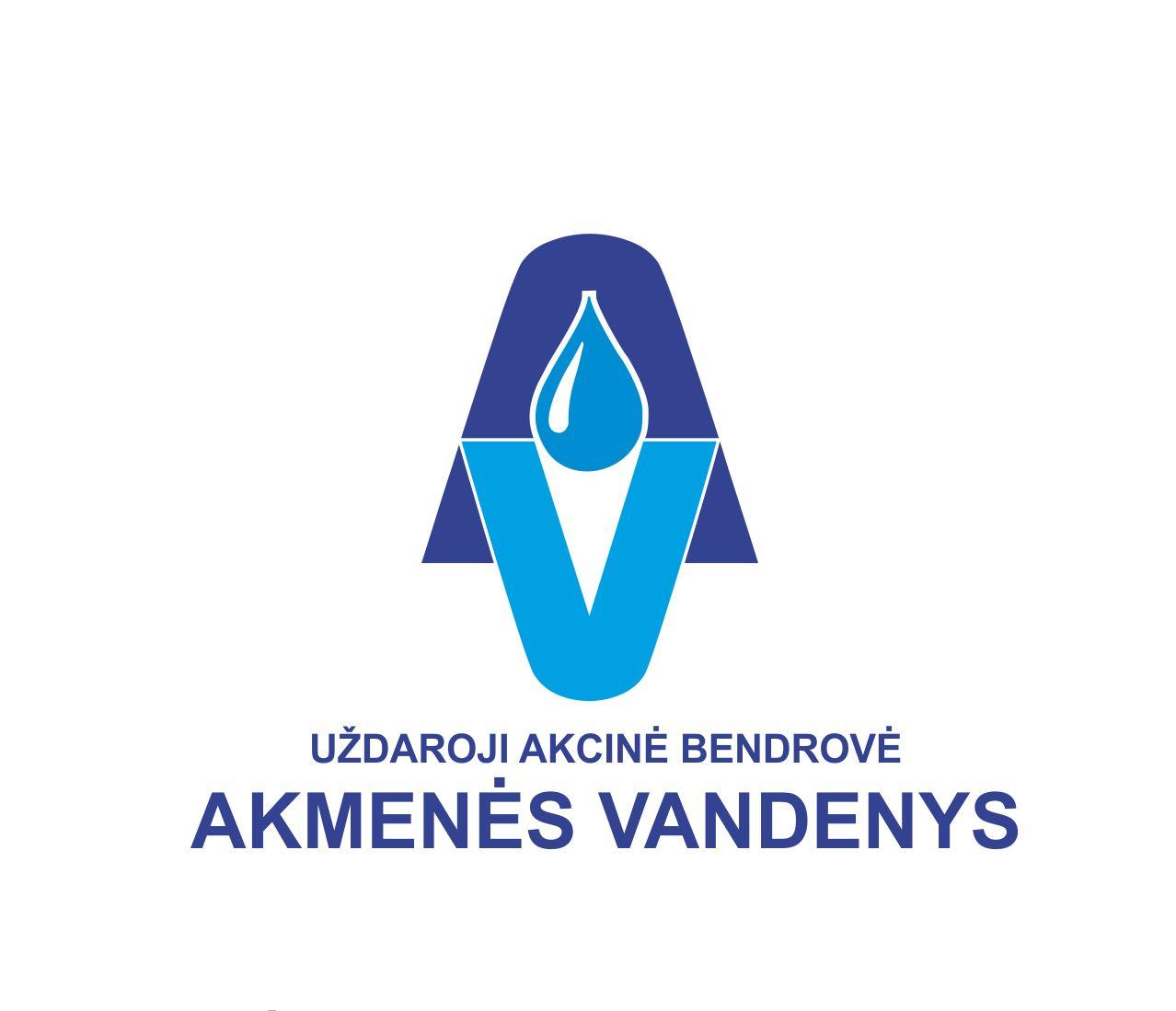 MetaiProgramaVertinimo kriterijusVeiksmai rezultatui pasiektiLėšos vertinimo kriterijui įgyvendinti (Eur)2023Investicijų programaĮrengtų inžinerinių tinklų atnaujinimo ir plėtros projektų skaičiusAlkiškių k. nuotekų valymo įrenginių statybaEuropos Sąjungos – 116 000 2023Investicijų programaĮrengtų inžinerinių tinklų atnaujinimo ir plėtros projektų skaičiusKruopių mstl. nuotekų valymo įrenginių statybaEuropos Sąjungos – 151 6002023Investicijų programaĮrengtų inžinerinių tinklų atnaujinimo ir plėtros projektų skaičiusKivylių k. nuotekų valymo įrenginių statybaEuropos Sąjungos –  140 4002023Investicijų programaĮrengtų inžinerinių tinklų atnaujinimo ir plėtros projektų skaičiusVandens gerinimo įrenginių įrengimas Daubiškių kaimeEuropos Sąjungos – 30 0002023Verslo rėmimo, aplinkos apsaugos ir žemės ūkio plėtros programaĮrengtų inžinerinių tinklų atnaujinimo ir plėtros projektų skaičiusNuotekų tinklų ir nuotekų valymo įrenginių rekonstrukcijaAkmenės rajono savivaldybės – 10 0002023Verslo rėmimo, aplinkos apsaugos ir žemės ūkio plėtros programaĮrengtų inžinerinių tinklų atnaujinimo ir plėtros projektų skaičiusVandentiekio ir nuotekų tinklų remontas Pavasario g., Šapnagių k.Akmenės rajono savivaldybės – 28 9002023Investicijų programaĮrengtų inžinerinių tinklų atnaujinimo ir plėtros projektų skaičiusAlkiškių k. nuotekų valymo įrenginių statybaAkmenės rajono savivaldybės – 29 000Investicijų programaĮrengtų inžinerinių tinklų atnaujinimo ir plėtros projektų skaičiusKruopių mstl. nuotekų valymo įrenginių statybaAkmenės rajono savivaldybės – 37 9002023Investicijų programaĮrengtų inžinerinių tinklų atnaujinimo ir plėtros projektų skaičiusKivylių k. nuotekų valymo įrenginių statybaAkmenės rajono savivaldybės – 35 1002023Investicijų programaĮrengtų inžinerinių tinklų atnaujinimo ir plėtros projektų skaičiusVandens gerinimo įrenginių įrengimas Daubiškių kaimeAkmenės rajono savivaldybės – 30 0002023Verslo rėmimo, aplinkos apsaugos ir žemės ūkio plėtros programaĮrengtų inžinerinių tinklų atnaujinimo ir plėtros projektų skaičiusProjektinių pasiūlymų parengimas dumblo apdorojimo įrenginių teritorijos (aikštelės) apdengimuiAkmenės rajono savivaldybės – 4 8002023Verslo rėmimo, aplinkos apsaugos ir žemės ūkio plėtros programaĮrengtų inžinerinių tinklų atnaujinimo ir plėtros projektų skaičiusVandentiekio ir nuotekų tinklų įrengimas Dvaro g., KruopiuoseAkmenės rajono savivaldybės – 52 7002023Verslo rėmimo, aplinkos apsaugos ir žemės ūkio plėtros programaĮrengtų inžinerinių tinklų atnaujinimo ir plėtros projektų skaičiusProjektinių pasiūlymų parengimas dėl bendro fosforo ir azoto išvalymo nuotekose Šapnagių k., Akmenės m., Eglesių k., Klaišių k., Kalniškių k., Ventos m., Naujosios Akmenės m., Menčių k. NVĮAkmenės rajono savivaldybės – 8 0002023Verslo rėmimo, aplinkos apsaugos ir žemės ūkio plėtros programaĮrengtų inžinerinių tinklų atnaujinimo ir plėtros projektų skaičiusVandentiekio ir nuotekų tinklų įrengimas Papilės g., KruopiuoseAkmenės rajono savivaldybės – 39 7602023Verslo rėmimo, aplinkos apsaugos ir žemės ūkio plėtros programaĮrengtų inžinerinių tinklų atnaujinimo ir plėtros projektų skaičiusVandentiekio ir nuotekų tinklų įrengimas Kaštonų g., Dumbrių k.Akmenės rajono savivaldybės – 27 0002023Verslo rėmimo, aplinkos apsaugos ir žemės ūkio plėtros programaĮrengtų inžinerinių tinklų atnaujinimo ir plėtros projektų skaičiusSpaudiminių nuotekų tinklų įrengimas Kruopių g., Pelkelės kaimeAkmenės rajono savivaldybės – 47 7002023Verslo rėmimo, aplinkos apsaugos ir žemės ūkio plėtros programaĮrengtų inžinerinių tinklų atnaujinimo ir plėtros projektų skaičiusSpaudiminių nuotekų tinklų įrengimas Papilėje nuo S. Daukanto g. siurblinės iki  NVĮAkmenės rajono savivaldybės – 95 0402023Verslo rėmimo, aplinkos apsaugos ir žemės ūkio plėtros programaĮrengtų inžinerinių tinklų atnaujinimo ir plėtros projektų skaičiusVandentiekio ir nuotekų tinklų įrengimas Vyšnių g., Daubiškių k. Akmenės rajono savivaldybės – 44 7002023Verslo rėmimo, aplinkos apsaugos ir žemės ūkio plėtros programaĮrengtų inžinerinių tinklų atnaujinimo ir plėtros projektų skaičiusNuotekų tinklų įrengimas Akmenės g., KruopiuoseAkmenės rajono savivaldybės – 16 1002023Verslo rėmimo, aplinkos apsaugos ir žemės ūkio plėtros programaĮrengtų inžinerinių tinklų atnaujinimo ir plėtros projektų skaičiusNuotekų ir vandentiekio tinklų įrengimas Taikos g., Naujojoje AkmenėjeAkmenės rajono savivaldybės –  28 0002023Įrengtų inžinerinių tinklų atnaujinimo ir plėtros projektų skaičiusVandentiekio ir nuotekų tinklų rekonstravimas / remontasUAB „Akmenės vandenys“53 0002023Įrengtų inžinerinių tinklų atnaujinimo ir plėtros projektų skaičiusPaviršinių nuotekų tvarkymo infrastruktūros rekonstravimas/ remontas  ir statybaUAB „Akmenės vandenys“ 6 0002023Įrengtų inžinerinių tinklų atnaujinimo ir plėtros projektų skaičiusNuotekų siurblinių ir nuotekų valymo įrenginių remontas / automatizavimo sistemų remontasUAB „Akmenės vandenys“24 0002023Įrengtų inžinerinių tinklų atnaujinimo ir plėtros projektų skaičiusVandenviečių remontas/ automatizavimo sistemų remontasUAB „Akmenės vandenys“19 0002023Įrengtų inžinerinių tinklų atnaujinimo ir plėtros projektų skaičiusVandentiekio ir nuotekų tinklų priežiūros įrangos įsigijimas ir atnaujinimasUAB „Akmenės vandenys“1 5002023Įrengtų inžinerinių tinklų atnaujinimo ir plėtros projektų skaičiusLaboratorinių ir matavimo prietaisų įsigijimasUAB „Akmenės vandenys“2 5002023Įrengtų inžinerinių tinklų atnaujinimo ir plėtros projektų skaičiusSaulės fotovoltinės elektrinės (265 kW) įrengimas Naujosios Akmenės nuotekų valymo įrenginių teritorijojeUAB „Akmenės vandenys“15 0002023Įrengtų inžinerinių tinklų atnaujinimo ir plėtros projektų skaičiusAdministracijai priskirto nusidėvėjusio turto atnaujinimasUAB „Akmenės vandenys“3 0002023Įrengtų inžinerinių tinklų atnaujinimo ir plėtros projektų skaičiusAbonentinės tarnybos darbo įrangos atnaujinimas UAB „Akmenės vandenys“1 0002023Įrengtų inžinerinių tinklų atnaujinimo ir plėtros projektų skaičiusValymo įrenginių ir nuotekų tinklų rekonstrukcija/remontasUAB „Akmenės vandenys“39 0002023Įrengtų inžinerinių tinklų atnaujinimo ir plėtros projektų skaičiusTraktoriaus įsigijimasUAB „Akmenės vandenys“36 0002023Įrengtų inžinerinių tinklų atnaujinimo ir plėtros projektų skaičiusAutomobilio N1 klasės įsigijimasUAB „Akmenės vandenys“13 0002023Įrengtų inžinerinių tinklų atnaujinimo ir plėtros projektų skaičiusGamybinių, administracinio ir dirbtuvių pastatų, privažiavimo kelių rekonstrukcija / remontasUAB „Akmenės vandenys“7 0002024Verslo rėmimo, aplinkos apsaugos ir žemės ūkio plėtros programaĮrengtų inžinerinių tinklų atnaujinimo ir plėtros projektų skaičiusNuotekų tinklų ir nuotekų valymo įrenginių rekonstrukcijaAkmenės rajono savivaldybės – 10 0002024Verslo rėmimo, aplinkos apsaugos ir žemės ūkio plėtros programaĮrengtų inžinerinių tinklų atnaujinimo ir plėtros projektų skaičiusNuotekų valymo įrenginių statyba Šapnagių k.Akmenės rajono savivaldybės – 126 8602024Verslo rėmimo, aplinkos apsaugos ir žemės ūkio plėtros programaĮrengtų inžinerinių tinklų atnaujinimo ir plėtros projektų skaičiusVandentiekio ir nuotekų tinklų įrengimas Šermukšnių ir  Klykolių g., KivyliuoseAkmenės rajono savivaldybės – 54 3002024Verslo rėmimo, aplinkos apsaugos ir žemės ūkio plėtros programaĮrengtų inžinerinių tinklų atnaujinimo ir plėtros projektų skaičiusVandentiekio ir nuotekų tinklų rekonstrukcija Atžalyno g., AlkiškiuoseAkmenės rajono savivaldybės – 69 0002024Verslo rėmimo, aplinkos apsaugos ir žemės ūkio plėtros programaĮrengtų inžinerinių tinklų atnaujinimo ir plėtros projektų skaičiusVandentiekio ir  nuotekų tinklų įrengimas Parko g., Kairiškių k.Akmenės rajono savivaldybės – 82 1202024Verslo rėmimo, aplinkos apsaugos ir žemės ūkio plėtros programaĮrengtų inžinerinių tinklų atnaujinimo ir plėtros projektų skaičiusVandentiekio ir  nuotekų tinklų įrengimas Virvytės g., Kairiškių k.Akmenės rajono savivaldybės – 77 1602024Verslo rėmimo, aplinkos apsaugos ir žemės ūkio plėtros programaĮrengtų inžinerinių tinklų atnaujinimo ir plėtros projektų skaičiusVandentiekio ir nuotekų tinklų rekonstravimas / remontasUAB „Akmenės vandenys”55 0002024Įrengtų inžinerinių tinklų atnaujinimo ir plėtros projektų skaičiusPaviršinių nuotekų tvarkymo infrastruktūros rekonstravimas/ remontas ir statybaUAB „Akmenės vandenys“8 0002024Įrengtų inžinerinių tinklų atnaujinimo ir plėtros projektų skaičiusNuotekų siurblinių ir nuotekų valymo įrenginių remontas / automatizavimo sistemų remontasUAB „Akmenės vandenys“22 0002024Įrengtų inžinerinių tinklų atnaujinimo ir plėtros projektų skaičiusVandenviečių remontas / automatizavimo sistemų remontasUAB „Akmenės vandenys“21 0002024Įrengtų inžinerinių tinklų atnaujinimo ir plėtros projektų skaičiusVandentiekio ir nuotekų tinklų priežiūros įrangos įsigijimas ir atnaujinimasUAB „Akmenės vandenys“1 5002024Įrengtų inžinerinių tinklų atnaujinimo ir plėtros projektų skaičiusLaboratorinių ir matavimo prietaisų įsigijimasUAB „Akmenės vandenys“3 0002024Įrengtų inžinerinių tinklų atnaujinimo ir plėtros projektų skaičiusSaulės fotovoltinės elektrinės (265 kW) įrengimas Naujosios Akmenės nuotekų valymo įrenginių teritorijojeUAB „Akmenės vandenys“15 0002024Įrengtų inžinerinių tinklų atnaujinimo ir plėtros projektų skaičiusAdministracijai priskirto nusidėvėjusio turto atnaujinimasUAB „Akmenės vandenys“3 0002024Įrengtų inžinerinių tinklų atnaujinimo ir plėtros projektų skaičiusAbonentinei tarnybai priskirto turto atnaujinimas UAB „Akmenės vandenys“2 0002024Įrengtų inžinerinių tinklų atnaujinimo ir plėtros projektų skaičiusVandentiekio ir nuotekų tinklų remontas Topolių g., ŠapnagiuoseUAB „Akmenės vandenys“18 6502024Įrengtų inžinerinių tinklų atnaujinimo ir plėtros projektų skaičiusNaujų vandentiekio tinklų įrengimas S. Nėries g., Naujojoje AkmenėjeUAB „Akmenės vandenys“24 0002024Įrengtų inžinerinių tinklų atnaujinimo ir plėtros projektų skaičiusValymo įrenginių ir nuotekų tinklų rekonstrukcija/remontasUAB „Akmenės vandenys“41 0002024Įrengtų inžinerinių tinklų atnaujinimo ir plėtros projektų skaičiusAutomobilio M1 klasės įsigijimasUAB „Akmenės vandenys“9 0002024Įrengtų inžinerinių tinklų atnaujinimo ir plėtros projektų skaičiusGamybinių, administracinio ir dirbtuvių pastatų, privažiavimo kelių rekonstrukcija / remontasUAB „Akmenės vandenys“4 0002025Verslo rėmimo, aplinkos apsaugos ir žemės ūkio plėtros programaĮrengtų inžinerinių tinklų atnaujinimo ir plėtros projektų skaičiusNuotekų tinklų ir nuotekų valymo įrenginių rekonstrukcijaAkmenės rajono savivaldybės – 10 0002025Verslo rėmimo, aplinkos apsaugos ir žemės ūkio plėtros programaĮrengtų inžinerinių tinklų atnaujinimo ir plėtros projektų skaičiusVandens gerinimo įrenginių įrengimas Dabikinės kaimeAkmenės rajono savivaldybės – 46 7002025Verslo rėmimo, aplinkos apsaugos ir žemės ūkio plėtros programaĮrengtų inžinerinių tinklų atnaujinimo ir plėtros projektų skaičiusVandentiekio ir nuotekų tinklų įrengimas Žaliojoje g., SablauskiuoseAkmenės rajono savivaldybės – 114 7002025Verslo rėmimo, aplinkos apsaugos ir žemės ūkio plėtros programaĮrengtų inžinerinių tinklų atnaujinimo ir plėtros projektų skaičiusVandentiekio ir  nuotekų tinklų įrengimas Pakalnės g., Kairiškių k.Akmenės rajono savivaldybės – 34 2802025Verslo rėmimo, aplinkos apsaugos ir žemės ūkio plėtros programaĮrengtų inžinerinių tinklų atnaujinimo ir plėtros projektų skaičiusNuotekų valymo įrenginių modernizavimas Kalniškių k.Akmenės rajono savivaldybės – 47 0002025Verslo rėmimo, aplinkos apsaugos ir žemės ūkio plėtros programaĮrengtų inžinerinių tinklų atnaujinimo ir plėtros projektų skaičiusNuotekų valymo įrenginių modernizavimas Menčių k.Akmenės rajono savivaldybės – 47 0002025Verslo rėmimo, aplinkos apsaugos ir žemės ūkio plėtros programaĮrengtų inžinerinių tinklų atnaujinimo ir plėtros projektų skaičiusVandentiekio tinklų įrengimas Kaštonų ir Šapnagių g., ŠapnagiuoseAkmenės rajono savivaldybės – 36 4502025Verslo rėmimo, aplinkos apsaugos ir žemės ūkio plėtros programaĮrengtų inžinerinių tinklų atnaujinimo ir plėtros projektų skaičiusNuotekų valymo įrenginių modernizavimas Klaišių k.Akmenės rajono savivaldybės – 47 0002025Verslo rėmimo, aplinkos apsaugos ir žemės ūkio plėtros programaĮrengtų inžinerinių tinklų atnaujinimo ir plėtros projektų skaičiusVandentiekio ir nuotekų tinklų įrengimas Šiauliukų g., KruopiuoseAkmenės rajono savivaldybės – 25620,002025Verslo rėmimo, aplinkos apsaugos ir žemės ūkio plėtros programaĮrengtų inžinerinių tinklų atnaujinimo ir plėtros projektų skaičiusVandens gerinimo įrenginių įrengimas Klykolių kaimeAkmenės rajono savivaldybės – 46 0002025Įrengtų inžinerinių tinklų atnaujinimo ir plėtros projektų skaičiusVandentiekio ir nuotekų tinklų rekonstravimas / remontasUAB „Akmenės vandenys”55 0002025Įrengtų inžinerinių tinklų atnaujinimo ir plėtros projektų skaičiusPaviršinių nuotekų tvarkymo infrastruktūros   rekonstravimas / remontas ir statybaUAB „Akmenės vandenys“8 0002025Įrengtų inžinerinių tinklų atnaujinimo ir plėtros projektų skaičiusNuotekų siurblinių ir nuotekų valymo įrenginių remontas / automatizavimo sistemų remontasUAB „Akmenės vandenys“20 0002025Įrengtų inžinerinių tinklų atnaujinimo ir plėtros projektų skaičiusVandenviečių remontas / automatizavimo sistemų remontasUAB „Akmenės vandenys“22 0002025Įrengtų inžinerinių tinklų atnaujinimo ir plėtros projektų skaičiusVandentiekio ir nuotekų tinklų priežiūros įrangos įsigijimas ir atnaujinimasUAB „Akmenės vandenys“1 5002025Įrengtų inžinerinių tinklų atnaujinimo ir plėtros projektų skaičiusLaboratorinių ir matavimo prietaisų įsigijimasUAB „Akmenės vandenys“1 8002025Įrengtų inžinerinių tinklų atnaujinimo ir plėtros projektų skaičiusSaulės fotovoltinės elektrinės (265 kW) įrengimas Naujosios Akmenės nuotekų valymo įrenginių teritorijojeUAB „Akmenės vandenys“20 0002025Įrengtų inžinerinių tinklų atnaujinimo ir plėtros projektų skaičiusAdministracijai priskirto nusidėvėjusio turto atnaujinimasUAB „Akmenės vandenys“5 0002025Įrengtų inžinerinių tinklų atnaujinimo ir plėtros projektų skaičiusAbonentinės tarnybos turto atnaujinimas UAB „Akmenės vandenys“2 0002025Įrengtų inžinerinių tinklų atnaujinimo ir plėtros projektų skaičiusValymo įrenginių ir nuotekų tinklų rekonstrukcija/remontasUAB „Akmenės vandenys“41 0002025Įrengtų inžinerinių tinklų atnaujinimo ir plėtros projektų skaičiusTraktorinės priekabos įsigijimasUAB „Akmenės vandenys“15 0002025Įrengtų inžinerinių tinklų atnaujinimo ir plėtros projektų skaičiusAutomobilio N1 klasės įsigijimasUAB „Akmenės vandenys“14 0002025Įrengtų inžinerinių tinklų atnaujinimo ir plėtros projektų skaičiusGamybinių, administracinio ir dirbtuvių pastatų, privažiavimo kelių rekonstrukcija / remontasUAB „Akmenės vandenys“34 0002026Verslo rėmimo, aplinkos apsaugos ir žemės ūkio plėtros programaĮrengtų inžinerinių tinklų atnaujinimo ir plėtros projektų skaičiusNuotekų tinklų ir nuotekų valymo įrenginių rekonstrukcijaAkmenės rajono savivaldybės – 10 0002026Verslo rėmimo, aplinkos apsaugos ir žemės ūkio plėtros programaĮrengtų inžinerinių tinklų atnaujinimo ir plėtros projektų skaičiusNuotekų tinklų įrengimas Virvytės g., Kairiškių k.Akmenės rajono savivaldybės – 627402026Verslo rėmimo, aplinkos apsaugos ir žemės ūkio plėtros programaĮrengtų inžinerinių tinklų atnaujinimo ir plėtros projektų skaičiusVandens gerinimo įrenginių įrengimas Menčių kaimeAkmenės rajono savivaldybės – 56 0002026Verslo rėmimo, aplinkos apsaugos ir žemės ūkio plėtros programaĮrengtų inžinerinių tinklų atnaujinimo ir plėtros projektų skaičiusVandens gerinimo įrenginių įrengimas Draginių kaimeAkmenės rajono savivaldybės – 56 0002026Verslo rėmimo, aplinkos apsaugos ir žemės ūkio plėtros programaĮrengtų inžinerinių tinklų atnaujinimo ir plėtros projektų skaičiusVandentiekio ir nuotekų tinklų rekonstrukcija Pakempinių g., AlkiškiuoseAkmenės rajono savivaldybės – 52 2202026Verslo rėmimo, aplinkos apsaugos ir žemės ūkio plėtros programaĮrengtų inžinerinių tinklų atnaujinimo ir plėtros projektų skaičiusVandentiekio ir nuotekų tinklų rekonstrukcija Keidų g., AlkiškiuoseAkmenės rajono savivaldybės – 29 4602026Verslo rėmimo, aplinkos apsaugos ir žemės ūkio plėtros programaĮrengtų inžinerinių tinklų atnaujinimo ir plėtros projektų skaičiusVandentiekio ir nuotekų tinklų rekonstrukcija Pašakarnių g., AlkiškiuoseAkmenės rajono savivaldybės – 48 1602026Verslo rėmimo, aplinkos apsaugos ir žemės ūkio plėtros programaĮrengtų inžinerinių tinklų atnaujinimo ir plėtros projektų skaičiusVandentiekio ir nuotekų tinklų rekonstrukcija Nepriklausomybės al., Naujojoje AkmenėjeAkmenės rajono savivaldybės – 98 1402026Verslo rėmimo, aplinkos apsaugos ir žemės ūkio plėtros programaĮrengtų inžinerinių tinklų atnaujinimo ir plėtros projektų skaičiusVandentiekio ir nuotekų tinklų rekonstrukcija / įrengimas Pušų g., KivyliuoseAkmenės rajono savivaldybės – 52 5002026Įrengtų inžinerinių tinklų atnaujinimo ir plėtros projektų skaičiusVandentiekio ir nuotekų tinklų rekonstravimas / remontasUAB „Akmenės vandenys“55 0002026Įrengtų inžinerinių tinklų atnaujinimo ir plėtros projektų skaičiusPaviršinių nuotekų tvarkymo infrastruktūros   rekonstravimas / remontas ir statybaUAB „Akmenės vandenys“8 0002026Įrengtų inžinerinių tinklų atnaujinimo ir plėtros projektų skaičiusNuotekų siurblinių ir nuotekų valymo įrenginių remontas / automatizavimo sistemų remontasUAB „Akmenės vandenys“19 0002026Įrengtų inžinerinių tinklų atnaujinimo ir plėtros projektų skaičiusVandenviečių remontas / automatizavimo sistemų remontasUAB „Akmenės vandenys“22 0002026Įrengtų inžinerinių tinklų atnaujinimo ir plėtros projektų skaičiusVandentiekio ir nuotekų tinklų priežiūros įrangos įsigijimas ir atnaujinimasUAB „Akmenės vandenys“1 5002026Įrengtų inžinerinių tinklų atnaujinimo ir plėtros projektų skaičiusLaboratorinių ir matavimo prietaisų įsigijimasUAB „Akmenės vandenys“3 0002026Įrengtų inžinerinių tinklų atnaujinimo ir plėtros projektų skaičiusSaulės fotovoltinės elektrinės (265 kW) įrengimas Naujosios Akmenės nuotekų valymo įrenginiuoseUAB „Akmenės vandenys“20 0002026Įrengtų inžinerinių tinklų atnaujinimo ir plėtros projektų skaičiusAdministracijai priskirto nusidėvėjusio turto atnaujinimasUAB „Akmenės vandenys“4 0002026Įrengtų inžinerinių tinklų atnaujinimo ir plėtros projektų skaičiusAbonentinės tarnybos turto atnaujinimas UAB „Akmenės vandenys“2 0002026Įrengtų inžinerinių tinklų atnaujinimo ir plėtros projektų skaičiusValymo įrenginių ir nuotekų tinklų rekonstrukcija/remontasUAB „Akmenės vandenys“41 0002026Įrengtų inžinerinių tinklų atnaujinimo ir plėtros projektų skaičiusVandentiekio ir nuotekų tinklų remontas Sodo g., Akmenės m.UAB „Akmenės vandenys“20 7602026Įrengtų inžinerinių tinklų atnaujinimo ir plėtros projektų skaičiusVandentiekio tinklų įrengimas Tuopų g., ŠapnagiuoseUAB „Akmenės vandenys“28 4002026Įrengtų inžinerinių tinklų atnaujinimo ir plėtros projektų skaičiusVandentiekio tinklų įrengimas Ąžuolų g., ŠapnagiuoseUAB „Akmenės vandenys“9 3602026Įrengtų inžinerinių tinklų atnaujinimo ir plėtros projektų skaičiusAutomobilio N1 klasės įsigijimasUAB „Akmenės vandenys“14 0002026Įrengtų inžinerinių tinklų atnaujinimo ir plėtros projektų skaičiusGamybinių, administracinio ir dirbtuvių pastatų, privažiavimo kelių rekonstrukcija / remontas UAB „Akmenės vandenys“4 5002027Verslo rėmimo, aplinkos apsaugos ir žemės ūkio plėtros programaĮrengtų inžinerinių tinklų atnaujinimo ir plėtros projektų skaičiusNuotekų tinklų ir nuotekų valymo įrenginių rekonstrukcijaAkmenės rajono savivaldybės – 10 0002027Verslo rėmimo, aplinkos apsaugos ir žemės ūkio plėtros programaĮrengtų inžinerinių tinklų atnaujinimo ir plėtros projektų skaičiusVandentiekio ir nuotekų tinklų rekonstrukcija/įrengimas Akmenės g., KruopiuoseAkmenės rajono savivaldybės – 46 3802027Verslo rėmimo, aplinkos apsaugos ir žemės ūkio plėtros programaĮrengtų inžinerinių tinklų atnaujinimo ir plėtros projektų skaičiusVandentiekio tinklų rekonstrukcija Respublikos g., Naujojoje AkmenėjeAkmenės rajono savivaldybės – 43 2002027Verslo rėmimo, aplinkos apsaugos ir žemės ūkio plėtros programaĮrengtų inžinerinių tinklų atnaujinimo ir plėtros projektų skaičiusVandens gerinimo įrenginių įrengimas Kalniškių kaimeAkmenės rajono savivaldybės – 58 0002027Verslo rėmimo, aplinkos apsaugos ir žemės ūkio plėtros programaĮrengtų inžinerinių tinklų atnaujinimo ir plėtros projektų skaičiusVandentiekio ir nuotekų tinklų įrengimas Atžalyno g., AlkiškiuoseAkmenės rajono savivaldybės – 82 3202027Verslo rėmimo, aplinkos apsaugos ir žemės ūkio plėtros programaĮrengtų inžinerinių tinklų atnaujinimo ir plėtros projektų skaičiusNuotekų valymo įrenginių modernizavimas Eglesių kaimeAkmenės rajono savivaldybės – 47 0002027Verslo rėmimo, aplinkos apsaugos ir žemės ūkio plėtros programaĮrengtų inžinerinių tinklų atnaujinimo ir plėtros projektų skaičiusVandentiekio ir nuotekų tinklų rekonstrukcija įrengimas Ryto g., KairiškiuoseAkmenės rajono savivaldybės – 81 9002027Verslo rėmimo, aplinkos apsaugos ir žemės ūkio plėtros programaĮrengtų inžinerinių tinklų atnaujinimo ir plėtros projektų skaičiusVandens gerinimo įrenginių įrengimas Kairiškių kaimeAkmenės rajono savivaldybės – 56 0002027Verslo rėmimo, aplinkos apsaugos ir žemės ūkio plėtros programaĮrengtų inžinerinių tinklų atnaujinimo ir plėtros projektų skaičiusVandentiekio ir nuotekų tinklų rekonstrukcija / įrengimas Alyvų g., KivyliuoseAkmenės rajono savivaldybės – 28 5602027Verslo rėmimo, aplinkos apsaugos ir žemės ūkio plėtros programaĮrengtų inžinerinių tinklų atnaujinimo ir plėtros projektų skaičiusNuotekų tinklų remontas Beržų g., Agluonų k.Akmenės rajono savivaldybės – 15 2002027Įrengtų inžinerinių tinklų atnaujinimo ir plėtros projektų skaičiusVandentiekio ir nuotekų tinklų rekonstravimas / remontasUAB „Akmenės vandenys“ 55 0002027Įrengtų inžinerinių tinklų atnaujinimo ir plėtros projektų skaičiusPaviršinių nuotekų tvarkymo infrastruktūros   rekonstravimas / remontas ir statybaUAB „Akmenės vandenys“  8 0002027Įrengtų inžinerinių tinklų atnaujinimo ir plėtros projektų skaičiusNuotekų siurblinių ir nuotekų valymo įrenginių remontas / automatizavimo sistemų remontasUAB „Akmenės vandenys“ 19 0002027Įrengtų inžinerinių tinklų atnaujinimo ir plėtros projektų skaičiusVandenviečių remontas / automatizavimo sistemų remontasUAB „Akmenės vandenys“ 22 0002027Įrengtų inžinerinių tinklų atnaujinimo ir plėtros projektų skaičiusVandentiekio ir nuotekų tinklų priežiūros įrangos įsigijimas ir atnaujinimasUAB „Akmenės vandenys“ 1 5002027Įrengtų inžinerinių tinklų atnaujinimo ir plėtros projektų skaičiusLaboratorinių ir matavimo prietaisų įsigijimasUAB „Akmenės vandenys“ 2 7002027Įrengtų inžinerinių tinklų atnaujinimo ir plėtros projektų skaičiusSaulės fotovoltinės elektrinės (265 kW) įrengimas Naujosios Akmenės nuotekų valymo įrenginių teritorijojeUAB „Akmenės vandenys“ 20 0002027Įrengtų inžinerinių tinklų atnaujinimo ir plėtros projektų skaičiusAdministracijai priskirto nusidėvėjusio turto atnaujinimasUAB „Akmenės vandenys“ 4 0002027Įrengtų inžinerinių tinklų atnaujinimo ir plėtros projektų skaičiusAbonentinės tarnybos turto atnaujinimas UAB „Akmenės vandenys“ 2 0002027Įrengtų inžinerinių tinklų atnaujinimo ir plėtros projektų skaičiusVandens gerinimo įrenginių įrengimas Dabikinėlės k.UAB „Akmenės vandenys“ 42 0002027Įrengtų inžinerinių tinklų atnaujinimo ir plėtros projektų skaičiusValymo įrenginių ir nuotekų tinklų rekonstrukcija/remontasUAB „Akmenės vandenys“ 41 0002027Įrengtų inžinerinių tinklų atnaujinimo ir plėtros projektų skaičiusVandentiekio tinklų remontas Alkiškių k.UAB „Akmenės vandenys“ 17 2352027Įrengtų inžinerinių tinklų atnaujinimo ir plėtros projektų skaičiusAutomobilio M1 klasės įsigijimasUAB „Akmenės vandenys“ 9 0002027Įrengtų inžinerinių tinklų atnaujinimo ir plėtros projektų skaičiusGamybinių, administracinio ir dirbtuvių pastatų, privažiavimo kelių rekonstrukcija / remontas UAB „Akmenės vandenys“ 4 500Eil.Nr.Pagrindinėsveiklos sąnaudosMata-vimoviene-tasProgno-zuojami duomenysPlaniniai duomenysPlaniniai duomenysPlaniniai duomenysPlaniniai duomenysPlaniniai duomenysEil.Nr.Pagrindinėsveiklos sąnaudosMata-vimoviene-tas2022 m2023 m.2024 m.2025 m.2026 m.2027 m.1.Tiesioginės veiklos sąnaudos (vandens tiekimui ir nuotekų surinkimui)Eur968018122380212238021223802122380212238022.Netiesioginės veiklos sąnaudos Eur1753981852001852001852001852001852003.Administracinės veiklos sąnaudos Eur2109422162002162002162002162002162004.Mokesčiai Eur512834710047100471004710047100Viso sąnaudų: Eur140564116723021672302167230216723021672302Pajamos (už vandens tiekimą ir nuotekų surinkimą)Eur106095015212021521202152120215212021521202Pelnas (nuostoliai) Eur(344691)(151100)(151100)(151100)(151100)(151100)5. Kita veikla – pelnas (nuostoliai)5. Kita veikla – pelnas (nuostoliai) Eur3751928100281002810028100281006. Finansinė investicinė veikla – pelnas (nuostoliai)6. Finansinė investicinė veikla – pelnas (nuostoliai)Eur8788483000830008300083000830007. Apskaitos prietaisų ir vartotojų aptarnavimo kaina – pelnas (nuostoliai)7. Apskaitos prietaisų ir vartotojų aptarnavimo kaina – pelnas (nuostoliai) Eur379444000040000400004000040000Viso kita veikla, finansinė investicinė, apskaitos prietaisų ir vartotojų aptarnavimo veikla – pelnas (nuostoliai)Viso kita veikla, finansinė investicinė, apskaitos prietaisų ir vartotojų aptarnavimo veikla – pelnas (nuostoliai) Eur163347151100151100151100151100151100Iš viso pelnas (nuostoliai):Iš viso pelnas (nuostoliai): Eur(181344)00000Eil. Nr.Objekto pavadinimas2023 m.2024 m.2025 m.2026 m.2027 m.Europos Sąjungos lėšos:Europos Sąjungos lėšos:Europos Sąjungos lėšos:Europos Sąjungos lėšos:Europos Sąjungos lėšos:Europos Sąjungos lėšos:Europos Sąjungos lėšos:1.Alkiškių k. nuotekų valymo įrenginių statyba116 000,002.Kruopių k. nuotekų valymo įrenginių statyba151 600,003.Kivylių k. nuotekų valymo įrenginių statyba140 400,004.Vandens gerinimo įrenginių įrengimas Daubiškių kaime30 000,00Viso:Viso:438000,00Akmenės rajono savivaldybės biudžeto lėšos:Akmenės rajono savivaldybės biudžeto lėšos:Akmenės rajono savivaldybės biudžeto lėšos:Akmenės rajono savivaldybės biudžeto lėšos:Akmenės rajono savivaldybės biudžeto lėšos:Akmenės rajono savivaldybės biudžeto lėšos:Akmenės rajono savivaldybės biudžeto lėšos:1.Nuotekų tinklų ir nuotekų valymo įrenginių rekonstrukcija10 000,0010 000,0010 000,0010 000,0010 000,002.Vandentiekio ir nuotekų tinklų remontas Pavasario g., Šapnagių k.28 900,003.Nuotekų valymo įrenginių statyba Šapnagių k.126 860,004.Alkiškių k. nuotekų valymo įrenginių statyba 29 000,005.Kruopių k. nuotekų valymo įrenginių statyba37 900,006.Kivylių k. nuotekų valymo įrenginių statyba35 100,007.Vandens gerinimo įrenginių įrengimas Daubiškių kaime30 000,008.Projektinių pasiūlymų parengimas Dumblo kompostavimo aikštelės apdengimui4 800,009.Vandentiekio ir nuotekų tinklų įrengimas Šermukšnių ir  Klykolių g., Kivyliai 54 300,0010.Vandens gerinimo įrenginių įrengimas Dabikinės kaime46 700,0011.Vandentiekio ir nuotekų tinklų įrengimas Dvaro g., Kruopiai52 700,0012.Projektinių pasiūlymų parengimas dėl bendro fosforo ir azoto išvalymo nuotekose Šapnagių k., Akmenės m., Eglesių k., Klaišių k., Kalniškių k., Ventos m., N. Akmenės m., Menčių k. NVĮ8 000,0013.Vandentiekio ir nuotekų tinklų įrengimas Papilės g., Kruopiai39 760,0014.Vandentiekio ir nuotekų tinklų rekonstrukcija/įrengimas Akmenės g. Kruopiai46 380,0015.Vandentiekio ir nuotekų tinklų rekonstrukcija Atžalyno g., Alkiškiai69 000,0016.Vandentiekio ir nuotekų tinklų įrengimas Žaliojoje g., Sablauskiai114 700,0017.Vandentiekio ir  nuotekų tinklų įrengimas Parko g., Kairiškių k.82 120,0018.Vandentiekio ir  nuotekų tinklų įrengimas Virvytės g., Kairiškių k.77 160,0019.Vandentiekio ir  nuotekų tinklų įrengimas Pakalnės g., Kairiškių k.34 280,0020.Nuotekų valymo įrenginių modernizavimas Kalniškių k.47 000,0021.Vandentiekio ir nuotekų tinklų įrengimas Kaštonų g., Dumbrių k.27 000,0022.Vandentiekio tinklų rekonstrukcija Respublikos g. Naujojoje Akmenėje43 200,0023.Nuotekų tinklų įrengimas Virvytės g., Kairiškių k.62 740,0024.Spaudiminių nuotekų tinklų įrengimas Kruopių g., Pelkelės kaime47 700,0025.Spaudiminių nuotekų tinklų įrengimas Papilėje nuo S. Daukanto g. siurblinės iki  NVĮ95 040,0026.Vandens gerinimo įrenginių įrengimas Menčių kaime56 000,0027.Nuotekų valymo įrenginių modernizavimas Menčių k.47 000,0028.Vandentiekio ir nuotekų tinklų įrengimas Vyšnių g., Daubiškių k. 44 700,0029.Vandens gerinimo įrenginių įrengimas Kalniškių kaime58 000,0030.Vandentiekio ir nuotekų tinklų įrengimas Atžalyno g., Alkiškiai82 320,0031.Nuotekų valymo įrenginių modernizavimas Eglesių kaime47 000,0032.Vandens gerinimo įrenginių įrengimas Draginių kaime56 000,0033.Vandentiekio ir nuotekų tinklų rekonstrukcija Pakempinių g., Alkiškiai52 220,0034.Vandentiekio ir nuotekų tinklų rekonstrukcija Keidų g., Alkiškiai29 460,00 35.Vandentiekio ir nuotekų tinklų rekonstrukcija Pašakarnių g., Alkiškiai48 160,0036.Vandentiekio tinklų įrengimas Kaštonų ir Šapnagių g., Šapnagiai36 450,0037.Nuotekų valymo įrenginių modernizavimas Klaišių k.47 000,0038.Vandentiekio ir nuotekų tinklų rekonstrukcija Nepriklausomybės al., Naujojoje Akmenėje98 140,0039.Vandentiekio ir nuotekų tinklų įrengimas Šiauliukų g., Kruopiai25 620,0040.Nuotekų tinklų įrengimas Akmenės g., Kruopiai16 100,0041.Vandentiekio ir nuotekų tinklų rekonstrukcija įrengimas Ryto g., Kairiškiai81 900,0042.Vandens gerinimo įrenginių įrengimas Kairiškių kaime56 000,0043.Vandentiekio ir nuotekų tinklų rekonstrukcija/įrengimas Pušų g., Kivyliai52 500,0044.Vandentiekio ir nuotekų tinklų rekonstrukcija/įrengimas Alyvų g., Kivyliai28 560,0045.Nuotekų tinklų remontas Beržų g., Agluonų k.15 200,0046.Vandens gerinimo įrenginių įrengimas Klykolių kaime46 000,0047.Nuotekų ir vandentiekio tinklų įrengimas Taikos g., Naujojoje Akmenėje38 000,00Viso: Viso: 477 700,00457 440,00454 750,00465 220,00468 560,00UAB „Akmenės vandenys“ lėšos: UAB „Akmenės vandenys“ lėšos: UAB „Akmenės vandenys“ lėšos: UAB „Akmenės vandenys“ lėšos: UAB „Akmenės vandenys“ lėšos: UAB „Akmenės vandenys“ lėšos: UAB „Akmenės vandenys“ lėšos: 1.Vandentiekio ir nuotekų tinklų rekonstravimas/remontas53 000,0055 000,0055 000,0055 000,0055 000,002.Paviršinių nuotekų tvarkymo infrastruktūros rekonstravimas/remontas ir statyba6 000,008 000,008 000,008 000,008 000,003.Nuotekų siurblinių ir nuotekų valymo įrenginių remontas/automatizavimo sistemų remontas24 000,0022 000,0020 000,0019 000,0019 000,004.Vandenviečių remontas/automatizavimo sistemų remontas19 000,0021 000,0022 000,0022 000,0022 000,005.Vandentiekio ir nuotekų tinklų priežiūros įrangos įsigijimas ir atnaujinimas1 500,001 500,001 500,001 500,001 500,006.Laboratorinių ir matavimo prietaisų įsigijimas2 500,003 000,001 800,003 000,002 700,007.Saulės fotovoltinės elektrinės (265 kW) įrengimas Naujosios Akmenės nuotekų valymo įrenginiuose15 000,0015 000,0020 000,0020 000,0020 000,008.Administracijai priskirto nusidėvėjusio turto atnaujinimas3 000,003 000,005 000,004 000,004 000,009.Abonentinės tarnybos turto atnaujinimas 1 000,002 000,002 000,002 000,002 000,0010.Vandentiekio ir nuotekų tinklų remontas Topolių g., Šapnagiai18 650,0011.Naujų vandentiekio tinklų įrengimas S . Nėries g., Naujojoje Akmenėje24 000,0012.Vandens gerinimo įrenginių įrengimas Dabikinėlės k.42 000,0013.Valymo įrenginių ir nuotekų tinklų rekonstrukcija/remontas39 000,0041 000,0041 000,0041 000,0041 000,0014.Vandentiekio ir nuotekų tinklų remontas Sodo g., Akmenės m.20 760,0015.Vandentiekio tinklų įrengimas Tuopų g., Šapnagiai28 400,0016.Vandentiekio tinklų įrengimas Ąžuolų g., Šapnagiai9 360,0017.Vandentiekio tinklų remontas, Alkiškių k.17 235,0018.Traktoriaus įsigijimas36 000,0019.Traktorinės priekabos įsigijimas15 000,0020.Automobilio N1 klasės įsigijimas13 000,0014000,0014 000,0021.Automobilio M1 klasės įsigijimas9 000,009 000,0022.Gamybinių, administracinio ir dirbtuvių pastatų, privažiavimo kelių rekonstrukcija / remontas7 000,004 000,003 4000,004 500,004 500,00Viso: Viso: 220 000,00227 150,00239 300,00252 520,00247 935,00                          UAB ‚Akmenės vandenys“                          UAB ‚Akmenės vandenys“                          UAB ‚Akmenės vandenys“                          UAB ‚Akmenės vandenys“                          2023-2025 m. strateginio veiklos plano                          2023-2025 m. strateginio veiklos plano                          2023-2025 m. strateginio veiklos plano                          2023-2025 m. strateginio veiklos plano 1 priedas 1 priedas 1 priedas 1 priedasUAB „AKMENĖS VANDENYS" PROGNOZUOJAMŲ 2023–2025 METŲ PELNO (NUOSTOLIŲ) ATASKAITA UAB „AKMENĖS VANDENYS" PROGNOZUOJAMŲ 2023–2025 METŲ PELNO (NUOSTOLIŲ) ATASKAITA UAB „AKMENĖS VANDENYS" PROGNOZUOJAMŲ 2023–2025 METŲ PELNO (NUOSTOLIŲ) ATASKAITA UAB „AKMENĖS VANDENYS" PROGNOZUOJAMŲ 2023–2025 METŲ PELNO (NUOSTOLIŲ) ATASKAITA UAB „AKMENĖS VANDENYS" PROGNOZUOJAMŲ 2023–2025 METŲ PELNO (NUOSTOLIŲ) ATASKAITA UAB „AKMENĖS VANDENYS" PROGNOZUOJAMŲ 2023–2025 METŲ PELNO (NUOSTOLIŲ) ATASKAITA UAB „AKMENĖS VANDENYS" PROGNOZUOJAMŲ 2023–2025 METŲ PELNO (NUOSTOLIŲ) ATASKAITA UAB „AKMENĖS VANDENYS" PROGNOZUOJAMŲ 2023–2025 METŲ PELNO (NUOSTOLIŲ) ATASKAITA (Eurais)Eil. Nr.STRAIPSNIAISTRAIPSNIAISTRAIPSNIAISTRAIPSNIAI 2023(n) metai  2024(n+1) metai 2025(n+2) metaiEil. Nr.STRAIPSNIAISTRAIPSNIAISTRAIPSNIAISTRAIPSNIAI 2023(n) metai  2024(n+1) metai 2025(n+2) metai1.PARDAVIMO PAJAMOSPARDAVIMO PAJAMOSPARDAVIMO PAJAMOSPARDAVIMO PAJAMOS1365754136700013670002.PARDAVIMO SAVIKAINAPARDAVIMO SAVIKAINAPARDAVIMO SAVIKAINAPARDAVIMO SAVIKAINA-1149273-1157272-11572723.BIOLOGINIO TURTO TIKROSIOS VERTĖS POKYTISBIOLOGINIO TURTO TIKROSIOS VERTĖS POKYTISBIOLOGINIO TURTO TIKROSIOS VERTĖS POKYTISBIOLOGINIO TURTO TIKROSIOS VERTĖS POKYTIS4.BENDRASIS PELNAS (NUOSTOLIAI)BENDRASIS PELNAS (NUOSTOLIAI)BENDRASIS PELNAS (NUOSTOLIAI)BENDRASIS PELNAS (NUOSTOLIAI)            216481             209728             209728 5.PARDAVIMO SĄNAUDOSPARDAVIMO SĄNAUDOSPARDAVIMO SĄNAUDOSPARDAVIMO SĄNAUDOS-117153-114500-1145006.BENDROSIOS ADMINISTRACINĖS SĄNAUDOSBENDROSIOS ADMINISTRACINĖS SĄNAUDOSBENDROSIOS ADMINISTRACINĖS SĄNAUDOSBENDROSIOS ADMINISTRACINĖS SĄNAUDOS-209228-205228-2052287.KITOS VEIKLOS REZULTATAIKITOS VEIKLOS REZULTATAIKITOS VEIKLOS REZULTATAIKITOS VEIKLOS REZULTATAI2400024000240008.INVESTICIJŲ Į PATRONUOJANČIOS, PATRONUOJAMŲJŲ IR ASOCIJUOTŲJŲ ĮMONIŲ AKCIJAS PAJAMOSINVESTICIJŲ Į PATRONUOJANČIOS, PATRONUOJAMŲJŲ IR ASOCIJUOTŲJŲ ĮMONIŲ AKCIJAS PAJAMOSINVESTICIJŲ Į PATRONUOJANČIOS, PATRONUOJAMŲJŲ IR ASOCIJUOTŲJŲ ĮMONIŲ AKCIJAS PAJAMOSINVESTICIJŲ Į PATRONUOJANČIOS, PATRONUOJAMŲJŲ IR ASOCIJUOTŲJŲ ĮMONIŲ AKCIJAS PAJAMOS9.KITŲ ILGALAIKIŲ INVESTICIJŲ IR PASKOLŲ PAJAMOSKITŲ ILGALAIKIŲ INVESTICIJŲ IR PASKOLŲ PAJAMOSKITŲ ILGALAIKIŲ INVESTICIJŲ IR PASKOLŲ PAJAMOSKITŲ ILGALAIKIŲ INVESTICIJŲ IR PASKOLŲ PAJAMOS92100922009220010.KITOS PALŪKANŲ IR PANAŠIOS PAJAMOSKITOS PALŪKANŲ IR PANAŠIOS PAJAMOSKITOS PALŪKANŲ IR PANAŠIOS PAJAMOSKITOS PALŪKANŲ IR PANAŠIOS PAJAMOS11.FINANSINIO TURTO IR TRUMPALAIKIŲ INVESTICIJŲ VERTĖS SUMAŽĖJIMASFINANSINIO TURTO IR TRUMPALAIKIŲ INVESTICIJŲ VERTĖS SUMAŽĖJIMASFINANSINIO TURTO IR TRUMPALAIKIŲ INVESTICIJŲ VERTĖS SUMAŽĖJIMASFINANSINIO TURTO IR TRUMPALAIKIŲ INVESTICIJŲ VERTĖS SUMAŽĖJIMAS12.PALŪKANŲ IR KITOS PANAŠIOS SĄNAUDOSPALŪKANŲ IR KITOS PANAŠIOS SĄNAUDOSPALŪKANŲ IR KITOS PANAŠIOS SĄNAUDOSPALŪKANŲ IR KITOS PANAŠIOS SĄNAUDOS-6200-6200-620013.PELNAS (NUOSTOLIAI) PRIEŠ APMOKESTINIMĄPELNAS (NUOSTOLIAI) PRIEŠ APMOKESTINIMĄPELNAS (NUOSTOLIAI) PRIEŠ APMOKESTINIMĄPELNAS (NUOSTOLIAI) PRIEŠ APMOKESTINIMĄ                        -                         -                         - 14.PELNO MOKESTISPELNO MOKESTISPELNO MOKESTISPELNO MOKESTIS15.GRYNASIS PELNAS (NUOSTOLIAI)GRYNASIS PELNAS (NUOSTOLIAI)GRYNASIS PELNAS (NUOSTOLIAI)GRYNASIS PELNAS (NUOSTOLIAI)                        -                         -                         - DirektoriusDirektoriusDirektoriusArvydas SuodisArvydas Suodis(vadovo pareigų pavadinimas)(vadovo pareigų pavadinimas)(vadovo pareigų pavadinimas) (parašas) (vardas ir pavardė)(vardas ir pavardė)Vyr. finansininkasVyr. finansininkasVyr. finansininkasRita GintauskienėRita Gintauskienė(vyriausiojo buhalterio (buhalterio) arba galinčio tvarkyti apskaitą kito asmens pareigų pavadinimas)(vyriausiojo buhalterio (buhalterio) arba galinčio tvarkyti apskaitą kito asmens pareigų pavadinimas)(vyriausiojo buhalterio (buhalterio) arba galinčio tvarkyti apskaitą kito asmens pareigų pavadinimas) (parašas) (vardas ir pavardė)(vardas ir pavardė)                          UAB ‚Akmenės vandenys“                          UAB ‚Akmenės vandenys“                          UAB ‚Akmenės vandenys“                          UAB ‚Akmenės vandenys“                          UAB ‚Akmenės vandenys“                          UAB ‚Akmenės vandenys“                          UAB ‚Akmenės vandenys“                          2023-2025 m. strateginio veiklos plano                          2023-2025 m. strateginio veiklos plano                          2023-2025 m. strateginio veiklos plano                          2023-2025 m. strateginio veiklos plano                          2023-2025 m. strateginio veiklos plano                          2023-2025 m. strateginio veiklos plano                          2023-2025 m. strateginio veiklos plano2 priedas2 priedas2 priedas2 priedas2 priedas2 priedas2 priedasUAB „AKMENĖS VANDENYS"  PROGNOZUOJAMŲ 2023–2025 METŲ BALANSO ATASKAITAUAB „AKMENĖS VANDENYS"  PROGNOZUOJAMŲ 2023–2025 METŲ BALANSO ATASKAITAUAB „AKMENĖS VANDENYS"  PROGNOZUOJAMŲ 2023–2025 METŲ BALANSO ATASKAITAUAB „AKMENĖS VANDENYS"  PROGNOZUOJAMŲ 2023–2025 METŲ BALANSO ATASKAITAUAB „AKMENĖS VANDENYS"  PROGNOZUOJAMŲ 2023–2025 METŲ BALANSO ATASKAITAUAB „AKMENĖS VANDENYS"  PROGNOZUOJAMŲ 2023–2025 METŲ BALANSO ATASKAITAUAB „AKMENĖS VANDENYS"  PROGNOZUOJAMŲ 2023–2025 METŲ BALANSO ATASKAITAUAB „AKMENĖS VANDENYS"  PROGNOZUOJAMŲ 2023–2025 METŲ BALANSO ATASKAITAUAB „AKMENĖS VANDENYS"  PROGNOZUOJAMŲ 2023–2025 METŲ BALANSO ATASKAITAUAB „AKMENĖS VANDENYS"  PROGNOZUOJAMŲ 2023–2025 METŲ BALANSO ATASKAITAUAB „AKMENĖS VANDENYS"  PROGNOZUOJAMŲ 2023–2025 METŲ BALANSO ATASKAITAUAB „AKMENĖS VANDENYS"  PROGNOZUOJAMŲ 2023–2025 METŲ BALANSO ATASKAITAUAB „AKMENĖS VANDENYS"  PROGNOZUOJAMŲ 2023–2025 METŲ BALANSO ATASKAITAUAB „AKMENĖS VANDENYS"  PROGNOZUOJAMŲ 2023–2025 METŲ BALANSO ATASKAITAUAB „AKMENĖS VANDENYS"  PROGNOZUOJAMŲ 2023–2025 METŲ BALANSO ATASKAITA(Eurais)(Eurais)TURTASTURTASTURTASTURTASTURTASTURTASTURTASTURTAS 2023(n) metai  2023(n) metai  2024(n+1) metai  2025(n+2) metai  2025(n+2) metai A.A.ILGALAIKIS TURTASILGALAIKIS TURTASILGALAIKIS TURTASILGALAIKIS TURTASILGALAIKIS TURTASILGALAIKIS TURTASILGALAIKIS TURTASILGALAIKIS TURTAS         9793767          9793767          9898988          9871963          9871963 1.1.NEMATERIALUSIS TURTASNEMATERIALUSIS TURTASNEMATERIALUSIS TURTASNEMATERIALUSIS TURTASNEMATERIALUSIS TURTASNEMATERIALUSIS TURTASNEMATERIALUSIS TURTASNEMATERIALUSIS TURTAS000002.2.MATERIALUSIS TURTASMATERIALUSIS TURTASMATERIALUSIS TURTASMATERIALUSIS TURTASMATERIALUSIS TURTASMATERIALUSIS TURTASMATERIALUSIS TURTASMATERIALUSIS TURTAS977822497782249882445985542098554203.3.FINANSINIS TURTASFINANSINIS TURTASFINANSINIS TURTASFINANSINIS TURTASFINANSINIS TURTASFINANSINIS TURTASFINANSINIS TURTASFINANSINIS TURTAS634363436343634363434.4.KITAS ILGALAIKIS TURTASKITAS ILGALAIKIS TURTASKITAS ILGALAIKIS TURTASKITAS ILGALAIKIS TURTASKITAS ILGALAIKIS TURTASKITAS ILGALAIKIS TURTASKITAS ILGALAIKIS TURTASKITAS ILGALAIKIS TURTAS92009200102001020010200B.B.TRUMPALAIKIS TURTASTRUMPALAIKIS TURTASTRUMPALAIKIS TURTASTRUMPALAIKIS TURTASTRUMPALAIKIS TURTASTRUMPALAIKIS TURTASTRUMPALAIKIS TURTASTRUMPALAIKIS TURTAS            422450             422450             424300             424200             424200 1.1.ATSARGOSATSARGOSATSARGOSATSARGOSATSARGOSATSARGOSATSARGOSATSARGOS21300213002210022000220002.2.PER VIENERIUS METUS GAUTINOS SUMOSPER VIENERIUS METUS GAUTINOS SUMOSPER VIENERIUS METUS GAUTINOS SUMOSPER VIENERIUS METUS GAUTINOS SUMOSPER VIENERIUS METUS GAUTINOS SUMOSPER VIENERIUS METUS GAUTINOS SUMOSPER VIENERIUS METUS GAUTINOS SUMOSPER VIENERIUS METUS GAUTINOS SUMOS2666502666502682002682002682003.3.TRUMPALAIKĖS INVESTICIJOSTRUMPALAIKĖS INVESTICIJOSTRUMPALAIKĖS INVESTICIJOSTRUMPALAIKĖS INVESTICIJOSTRUMPALAIKĖS INVESTICIJOSTRUMPALAIKĖS INVESTICIJOSTRUMPALAIKĖS INVESTICIJOSTRUMPALAIKĖS INVESTICIJOS000004.4.PINIGAI IR PINIGŲ EKVIVALENTAIPINIGAI IR PINIGŲ EKVIVALENTAIPINIGAI IR PINIGŲ EKVIVALENTAIPINIGAI IR PINIGŲ EKVIVALENTAIPINIGAI IR PINIGŲ EKVIVALENTAIPINIGAI IR PINIGŲ EKVIVALENTAIPINIGAI IR PINIGŲ EKVIVALENTAIPINIGAI IR PINIGŲ EKVIVALENTAI134500134500134000134000134000C.C.ATEINANČIŲ LAIKOTARPIŲ SĄNAUDOS IR SUKAUPTOS PAJAMOSATEINANČIŲ LAIKOTARPIŲ SĄNAUDOS IR SUKAUPTOS PAJAMOSATEINANČIŲ LAIKOTARPIŲ SĄNAUDOS IR SUKAUPTOS PAJAMOSATEINANČIŲ LAIKOTARPIŲ SĄNAUDOS IR SUKAUPTOS PAJAMOSATEINANČIŲ LAIKOTARPIŲ SĄNAUDOS IR SUKAUPTOS PAJAMOSATEINANČIŲ LAIKOTARPIŲ SĄNAUDOS IR SUKAUPTOS PAJAMOSATEINANČIŲ LAIKOTARPIŲ SĄNAUDOS IR SUKAUPTOS PAJAMOSATEINANČIŲ LAIKOTARPIŲ SĄNAUDOS IR SUKAUPTOS PAJAMOS25002500100010001000TURTO IŠ VISO:TURTO IŠ VISO:TURTO IŠ VISO:TURTO IŠ VISO:TURTO IŠ VISO:TURTO IŠ VISO:TURTO IŠ VISO:TURTO IŠ VISO:       10218717        10218717        10324288        10297163        10297163 NUOSAVAS KAPITALAS IR ĮSIPAREIGOJIMAINUOSAVAS KAPITALAS IR ĮSIPAREIGOJIMAINUOSAVAS KAPITALAS IR ĮSIPAREIGOJIMAINUOSAVAS KAPITALAS IR ĮSIPAREIGOJIMAINUOSAVAS KAPITALAS IR ĮSIPAREIGOJIMAINUOSAVAS KAPITALAS IR ĮSIPAREIGOJIMAINUOSAVAS KAPITALAS IR ĮSIPAREIGOJIMAINUOSAVAS KAPITALAS IR ĮSIPAREIGOJIMAI 2023(n) metai  2023(n) metai  2024(n+1) metai  2025(n+2) metai  2025(n+2) metai D.D.NUOSAVAS KAPITALASNUOSAVAS KAPITALASNUOSAVAS KAPITALASNUOSAVAS KAPITALASNUOSAVAS KAPITALASNUOSAVAS KAPITALASNUOSAVAS KAPITALASNUOSAVAS KAPITALAS         3397911          3397911          3820461          4262011          4262011 1.1.KAPITALASKAPITALASKAPITALASKAPITALASKAPITALASKAPITALASKAPITALASKAPITALAS356795335679533897953424795342479532.2.AKCIJŲ PRIEDAIAKCIJŲ PRIEDAIAKCIJŲ PRIEDAIAKCIJŲ PRIEDAIAKCIJŲ PRIEDAIAKCIJŲ PRIEDAIAKCIJŲ PRIEDAIAKCIJŲ PRIEDAI111113.3.PERKAINOJIMO REZERVASPERKAINOJIMO REZERVASPERKAINOJIMO REZERVASPERKAINOJIMO REZERVASPERKAINOJIMO REZERVASPERKAINOJIMO REZERVASPERKAINOJIMO REZERVASPERKAINOJIMO REZERVAS0004.4.REZERVAIREZERVAIREZERVAIREZERVAIREZERVAIREZERVAIREZERVAIREZERVAI13057130571305713057130575.5.NEPASKIRSTYTASIS PELNAS (NUOSTOLIAI)NEPASKIRSTYTASIS PELNAS (NUOSTOLIAI)NEPASKIRSTYTASIS PELNAS (NUOSTOLIAI)NEPASKIRSTYTASIS PELNAS (NUOSTOLIAI)NEPASKIRSTYTASIS PELNAS (NUOSTOLIAI)NEPASKIRSTYTASIS PELNAS (NUOSTOLIAI)NEPASKIRSTYTASIS PELNAS (NUOSTOLIAI)NEPASKIRSTYTASIS PELNAS (NUOSTOLIAI)-183100-183100-9055010001000E.E.DOTACIJOS, SUBSIDIJOSDOTACIJOS, SUBSIDIJOSDOTACIJOS, SUBSIDIJOSDOTACIJOS, SUBSIDIJOSDOTACIJOS, SUBSIDIJOSDOTACIJOS, SUBSIDIJOSDOTACIJOS, SUBSIDIJOSDOTACIJOS, SUBSIDIJOS65154016515401620426257035975703597F.F.ATIDĖJINIAIATIDĖJINIAIATIDĖJINIAIATIDĖJINIAIATIDĖJINIAIATIDĖJINIAIATIDĖJINIAIATIDĖJINIAIG.G.MOKĖTINOS SUMOS IR KITI ĮSIPAREIGOJIMAIMOKĖTINOS SUMOS IR KITI ĮSIPAREIGOJIMAIMOKĖTINOS SUMOS IR KITI ĮSIPAREIGOJIMAIMOKĖTINOS SUMOS IR KITI ĮSIPAREIGOJIMAIMOKĖTINOS SUMOS IR KITI ĮSIPAREIGOJIMAIMOKĖTINOS SUMOS IR KITI ĮSIPAREIGOJIMAIMOKĖTINOS SUMOS IR KITI ĮSIPAREIGOJIMAIMOKĖTINOS SUMOS IR KITI ĮSIPAREIGOJIMAI            299145             299145             293565             325555             325555 1.1.PO VIENERIŲ METŲ MOKĖTINOS SUMOS IR KITI ILGALAIKIAI ĮSISPAREIGOJIMAIPO VIENERIŲ METŲ MOKĖTINOS SUMOS IR KITI ILGALAIKIAI ĮSISPAREIGOJIMAIPO VIENERIŲ METŲ MOKĖTINOS SUMOS IR KITI ILGALAIKIAI ĮSISPAREIGOJIMAIPO VIENERIŲ METŲ MOKĖTINOS SUMOS IR KITI ILGALAIKIAI ĮSISPAREIGOJIMAIPO VIENERIŲ METŲ MOKĖTINOS SUMOS IR KITI ILGALAIKIAI ĮSISPAREIGOJIMAIPO VIENERIŲ METŲ MOKĖTINOS SUMOS IR KITI ILGALAIKIAI ĮSISPAREIGOJIMAIPO VIENERIŲ METŲ MOKĖTINOS SUMOS IR KITI ILGALAIKIAI ĮSISPAREIGOJIMAIPO VIENERIŲ METŲ MOKĖTINOS SUMOS IR KITI ILGALAIKIAI ĮSISPAREIGOJIMAI1138171138171035651055551055552.2.PER VIENUS METUS MOKĖTINOS SUMOS IR KITI TRUMPALAIKIAI ĮSIPAREIGOJIMAIPER VIENUS METUS MOKĖTINOS SUMOS IR KITI TRUMPALAIKIAI ĮSIPAREIGOJIMAIPER VIENUS METUS MOKĖTINOS SUMOS IR KITI TRUMPALAIKIAI ĮSIPAREIGOJIMAIPER VIENUS METUS MOKĖTINOS SUMOS IR KITI TRUMPALAIKIAI ĮSIPAREIGOJIMAIPER VIENUS METUS MOKĖTINOS SUMOS IR KITI TRUMPALAIKIAI ĮSIPAREIGOJIMAIPER VIENUS METUS MOKĖTINOS SUMOS IR KITI TRUMPALAIKIAI ĮSIPAREIGOJIMAIPER VIENUS METUS MOKĖTINOS SUMOS IR KITI TRUMPALAIKIAI ĮSIPAREIGOJIMAIPER VIENUS METUS MOKĖTINOS SUMOS IR KITI TRUMPALAIKIAI ĮSIPAREIGOJIMAI185328185328190000220000220000H.H.SUKAUPTOS SĄNAUDOS IR ATEINANČIŲ LAIKOTARPIŲ PAJAMOSSUKAUPTOS SĄNAUDOS IR ATEINANČIŲ LAIKOTARPIŲ PAJAMOSSUKAUPTOS SĄNAUDOS IR ATEINANČIŲ LAIKOTARPIŲ PAJAMOSSUKAUPTOS SĄNAUDOS IR ATEINANČIŲ LAIKOTARPIŲ PAJAMOSSUKAUPTOS SĄNAUDOS IR ATEINANČIŲ LAIKOTARPIŲ PAJAMOSSUKAUPTOS SĄNAUDOS IR ATEINANČIŲ LAIKOTARPIŲ PAJAMOSSUKAUPTOS SĄNAUDOS IR ATEINANČIŲ LAIKOTARPIŲ PAJAMOSSUKAUPTOS SĄNAUDOS IR ATEINANČIŲ LAIKOTARPIŲ PAJAMOS62606260600060006000NUOSAVO KAPITALO IR ĮSIPAREIGOJIMŲ IŠ VISO:NUOSAVO KAPITALO IR ĮSIPAREIGOJIMŲ IŠ VISO:NUOSAVO KAPITALO IR ĮSIPAREIGOJIMŲ IŠ VISO:NUOSAVO KAPITALO IR ĮSIPAREIGOJIMŲ IŠ VISO:NUOSAVO KAPITALO IR ĮSIPAREIGOJIMŲ IŠ VISO:NUOSAVO KAPITALO IR ĮSIPAREIGOJIMŲ IŠ VISO:NUOSAVO KAPITALO IR ĮSIPAREIGOJIMŲ IŠ VISO:NUOSAVO KAPITALO IR ĮSIPAREIGOJIMŲ IŠ VISO:       10218717        10218717        10324288        10297163        10297163 DirektoriusDirektoriusDirektoriusDirektoriusDirektoriusDirektoriusArvydas SuodisArvydas SuodisArvydas Suodis(vadovo pareigų pavadinimas)(vadovo pareigų pavadinimas)(vadovo pareigų pavadinimas)(vadovo pareigų pavadinimas)(vadovo pareigų pavadinimas)(vadovo pareigų pavadinimas) (parašas)  (parašas) (vardas ir pavardė)(vardas ir pavardė)(vardas ir pavardė)Vyr. finansininkasVyr. finansininkasVyr. finansininkasVyr. finansininkasVyr. finansininkasVyr. finansininkasRita GintauskienėRita GintauskienėRita Gintauskienė(vyriausiojo buhalterio (buhalterio) arba galinčio tvarkyti apskaitą kito asmens pareigų pavadinimas)(vyriausiojo buhalterio (buhalterio) arba galinčio tvarkyti apskaitą kito asmens pareigų pavadinimas)(vyriausiojo buhalterio (buhalterio) arba galinčio tvarkyti apskaitą kito asmens pareigų pavadinimas)(vyriausiojo buhalterio (buhalterio) arba galinčio tvarkyti apskaitą kito asmens pareigų pavadinimas)(vyriausiojo buhalterio (buhalterio) arba galinčio tvarkyti apskaitą kito asmens pareigų pavadinimas)(vyriausiojo buhalterio (buhalterio) arba galinčio tvarkyti apskaitą kito asmens pareigų pavadinimas) (parašas)  (parašas) (vardas ir pavardė)(vardas ir pavardė)(vardas ir pavardė)                          UAB ‚Akmenės vandenys“                          UAB ‚Akmenės vandenys“                          UAB ‚Akmenės vandenys“                          UAB ‚Akmenės vandenys“                          UAB ‚Akmenės vandenys“                          UAB ‚Akmenės vandenys“                          UAB ‚Akmenės vandenys“                          UAB ‚Akmenės vandenys“                          2023-2025 m. strateginio veiklos plano                          2023-2025 m. strateginio veiklos plano                          2023-2025 m. strateginio veiklos plano                          2023-2025 m. strateginio veiklos plano                          2023-2025 m. strateginio veiklos plano                          2023-2025 m. strateginio veiklos plano                          2023-2025 m. strateginio veiklos plano                          2023-2025 m. strateginio veiklos plano3 priedas3 priedas3 priedas3 priedas3 priedas3 priedas3 priedas3 priedasUAB „AKMENĖS VANDENYS" PROGNOZUOJAMŲ 2023–2025 METŲ FINANSINIŲ RODIKLIŲ ATASKAITAUAB „AKMENĖS VANDENYS" PROGNOZUOJAMŲ 2023–2025 METŲ FINANSINIŲ RODIKLIŲ ATASKAITAUAB „AKMENĖS VANDENYS" PROGNOZUOJAMŲ 2023–2025 METŲ FINANSINIŲ RODIKLIŲ ATASKAITAUAB „AKMENĖS VANDENYS" PROGNOZUOJAMŲ 2023–2025 METŲ FINANSINIŲ RODIKLIŲ ATASKAITAUAB „AKMENĖS VANDENYS" PROGNOZUOJAMŲ 2023–2025 METŲ FINANSINIŲ RODIKLIŲ ATASKAITAUAB „AKMENĖS VANDENYS" PROGNOZUOJAMŲ 2023–2025 METŲ FINANSINIŲ RODIKLIŲ ATASKAITAUAB „AKMENĖS VANDENYS" PROGNOZUOJAMŲ 2023–2025 METŲ FINANSINIŲ RODIKLIŲ ATASKAITAUAB „AKMENĖS VANDENYS" PROGNOZUOJAMŲ 2023–2025 METŲ FINANSINIŲ RODIKLIŲ ATASKAITAUAB „AKMENĖS VANDENYS" PROGNOZUOJAMŲ 2023–2025 METŲ FINANSINIŲ RODIKLIŲ ATASKAITAUAB „AKMENĖS VANDENYS" PROGNOZUOJAMŲ 2023–2025 METŲ FINANSINIŲ RODIKLIŲ ATASKAITAUAB „AKMENĖS VANDENYS" PROGNOZUOJAMŲ 2023–2025 METŲ FINANSINIŲ RODIKLIŲ ATASKAITAUAB „AKMENĖS VANDENYS" PROGNOZUOJAMŲ 2023–2025 METŲ FINANSINIŲ RODIKLIŲ ATASKAITAUAB „AKMENĖS VANDENYS" PROGNOZUOJAMŲ 2023–2025 METŲ FINANSINIŲ RODIKLIŲ ATASKAITAUAB „AKMENĖS VANDENYS" PROGNOZUOJAMŲ 2023–2025 METŲ FINANSINIŲ RODIKLIŲ ATASKAITAUAB „AKMENĖS VANDENYS" PROGNOZUOJAMŲ 2023–2025 METŲ FINANSINIŲ RODIKLIŲ ATASKAITAEil. Nr.Bendrasis skolos rodiklis (dar gali būti vadinamas skolos / turto santykiu)Bendrasis skolos rodiklis (dar gali būti vadinamas skolos / turto santykiu)Bendrasis skolos rodiklis (dar gali būti vadinamas skolos / turto santykiu)Bendrasis skolos rodiklis (dar gali būti vadinamas skolos / turto santykiu)Bendrasis skolos rodiklis (dar gali būti vadinamas skolos / turto santykiu)Bendrasis skolos rodiklis (dar gali būti vadinamas skolos / turto santykiu)Bendrasis skolos rodiklis (dar gali būti vadinamas skolos / turto santykiu)Bendrasis skolos rodiklis (dar gali būti vadinamas skolos / turto santykiu) 2023(n) metai  2023(n) metai  2024(n+1) metai  2024(n+1) metai  2024(n+1) metai  2025(n+2) metai 1.Įsipareigojimai / turtasĮsipareigojimai / turtasĮsipareigojimai / turtasĮsipareigojimai / turtasĮsipareigojimai / turtasĮsipareigojimai / turtasĮsipareigojimai / turtasĮsipareigojimai / turtas0,030,030,030,030,030,031.KOMENTARAS: koeficientas rodo, kokia dalis skolintų lėšų panaudojama įmonės turtui sudaryti. Kuo šis rodiklis didesnis, tuo aukštesnė tikėtina rizika kreditoriams. Bendrasis skolos rodiklis parodo, kokia skolintų lėšų dalis panaudojama formuojant įmonės turtą. Jei šio rodiklio reikšmė nedidėja, įmonė yra patrauklesnė, nes akcininkai suinteresuoti, kad ji kuo mažiau disponuotų skolintu turtu. Bendrojo skolos rodiklio rekomenduojama reikšmė yra 0,3 – 0,5 (t.y. rodiklis neturėtų viršyti 0,50).KOMENTARAS: koeficientas rodo, kokia dalis skolintų lėšų panaudojama įmonės turtui sudaryti. Kuo šis rodiklis didesnis, tuo aukštesnė tikėtina rizika kreditoriams. Bendrasis skolos rodiklis parodo, kokia skolintų lėšų dalis panaudojama formuojant įmonės turtą. Jei šio rodiklio reikšmė nedidėja, įmonė yra patrauklesnė, nes akcininkai suinteresuoti, kad ji kuo mažiau disponuotų skolintu turtu. Bendrojo skolos rodiklio rekomenduojama reikšmė yra 0,3 – 0,5 (t.y. rodiklis neturėtų viršyti 0,50).KOMENTARAS: koeficientas rodo, kokia dalis skolintų lėšų panaudojama įmonės turtui sudaryti. Kuo šis rodiklis didesnis, tuo aukštesnė tikėtina rizika kreditoriams. Bendrasis skolos rodiklis parodo, kokia skolintų lėšų dalis panaudojama formuojant įmonės turtą. Jei šio rodiklio reikšmė nedidėja, įmonė yra patrauklesnė, nes akcininkai suinteresuoti, kad ji kuo mažiau disponuotų skolintu turtu. Bendrojo skolos rodiklio rekomenduojama reikšmė yra 0,3 – 0,5 (t.y. rodiklis neturėtų viršyti 0,50).KOMENTARAS: koeficientas rodo, kokia dalis skolintų lėšų panaudojama įmonės turtui sudaryti. Kuo šis rodiklis didesnis, tuo aukštesnė tikėtina rizika kreditoriams. Bendrasis skolos rodiklis parodo, kokia skolintų lėšų dalis panaudojama formuojant įmonės turtą. Jei šio rodiklio reikšmė nedidėja, įmonė yra patrauklesnė, nes akcininkai suinteresuoti, kad ji kuo mažiau disponuotų skolintu turtu. Bendrojo skolos rodiklio rekomenduojama reikšmė yra 0,3 – 0,5 (t.y. rodiklis neturėtų viršyti 0,50).KOMENTARAS: koeficientas rodo, kokia dalis skolintų lėšų panaudojama įmonės turtui sudaryti. Kuo šis rodiklis didesnis, tuo aukštesnė tikėtina rizika kreditoriams. Bendrasis skolos rodiklis parodo, kokia skolintų lėšų dalis panaudojama formuojant įmonės turtą. Jei šio rodiklio reikšmė nedidėja, įmonė yra patrauklesnė, nes akcininkai suinteresuoti, kad ji kuo mažiau disponuotų skolintu turtu. Bendrojo skolos rodiklio rekomenduojama reikšmė yra 0,3 – 0,5 (t.y. rodiklis neturėtų viršyti 0,50).KOMENTARAS: koeficientas rodo, kokia dalis skolintų lėšų panaudojama įmonės turtui sudaryti. Kuo šis rodiklis didesnis, tuo aukštesnė tikėtina rizika kreditoriams. Bendrasis skolos rodiklis parodo, kokia skolintų lėšų dalis panaudojama formuojant įmonės turtą. Jei šio rodiklio reikšmė nedidėja, įmonė yra patrauklesnė, nes akcininkai suinteresuoti, kad ji kuo mažiau disponuotų skolintu turtu. Bendrojo skolos rodiklio rekomenduojama reikšmė yra 0,3 – 0,5 (t.y. rodiklis neturėtų viršyti 0,50).KOMENTARAS: koeficientas rodo, kokia dalis skolintų lėšų panaudojama įmonės turtui sudaryti. Kuo šis rodiklis didesnis, tuo aukštesnė tikėtina rizika kreditoriams. Bendrasis skolos rodiklis parodo, kokia skolintų lėšų dalis panaudojama formuojant įmonės turtą. Jei šio rodiklio reikšmė nedidėja, įmonė yra patrauklesnė, nes akcininkai suinteresuoti, kad ji kuo mažiau disponuotų skolintu turtu. Bendrojo skolos rodiklio rekomenduojama reikšmė yra 0,3 – 0,5 (t.y. rodiklis neturėtų viršyti 0,50).KOMENTARAS: koeficientas rodo, kokia dalis skolintų lėšų panaudojama įmonės turtui sudaryti. Kuo šis rodiklis didesnis, tuo aukštesnė tikėtina rizika kreditoriams. Bendrasis skolos rodiklis parodo, kokia skolintų lėšų dalis panaudojama formuojant įmonės turtą. Jei šio rodiklio reikšmė nedidėja, įmonė yra patrauklesnė, nes akcininkai suinteresuoti, kad ji kuo mažiau disponuotų skolintu turtu. Bendrojo skolos rodiklio rekomenduojama reikšmė yra 0,3 – 0,5 (t.y. rodiklis neturėtų viršyti 0,50).KOMENTARAS: koeficientas rodo, kokia dalis skolintų lėšų panaudojama įmonės turtui sudaryti. Kuo šis rodiklis didesnis, tuo aukštesnė tikėtina rizika kreditoriams. Bendrasis skolos rodiklis parodo, kokia skolintų lėšų dalis panaudojama formuojant įmonės turtą. Jei šio rodiklio reikšmė nedidėja, įmonė yra patrauklesnė, nes akcininkai suinteresuoti, kad ji kuo mažiau disponuotų skolintu turtu. Bendrojo skolos rodiklio rekomenduojama reikšmė yra 0,3 – 0,5 (t.y. rodiklis neturėtų viršyti 0,50).KOMENTARAS: koeficientas rodo, kokia dalis skolintų lėšų panaudojama įmonės turtui sudaryti. Kuo šis rodiklis didesnis, tuo aukštesnė tikėtina rizika kreditoriams. Bendrasis skolos rodiklis parodo, kokia skolintų lėšų dalis panaudojama formuojant įmonės turtą. Jei šio rodiklio reikšmė nedidėja, įmonė yra patrauklesnė, nes akcininkai suinteresuoti, kad ji kuo mažiau disponuotų skolintu turtu. Bendrojo skolos rodiklio rekomenduojama reikšmė yra 0,3 – 0,5 (t.y. rodiklis neturėtų viršyti 0,50).KOMENTARAS: koeficientas rodo, kokia dalis skolintų lėšų panaudojama įmonės turtui sudaryti. Kuo šis rodiklis didesnis, tuo aukštesnė tikėtina rizika kreditoriams. Bendrasis skolos rodiklis parodo, kokia skolintų lėšų dalis panaudojama formuojant įmonės turtą. Jei šio rodiklio reikšmė nedidėja, įmonė yra patrauklesnė, nes akcininkai suinteresuoti, kad ji kuo mažiau disponuotų skolintu turtu. Bendrojo skolos rodiklio rekomenduojama reikšmė yra 0,3 – 0,5 (t.y. rodiklis neturėtų viršyti 0,50).KOMENTARAS: koeficientas rodo, kokia dalis skolintų lėšų panaudojama įmonės turtui sudaryti. Kuo šis rodiklis didesnis, tuo aukštesnė tikėtina rizika kreditoriams. Bendrasis skolos rodiklis parodo, kokia skolintų lėšų dalis panaudojama formuojant įmonės turtą. Jei šio rodiklio reikšmė nedidėja, įmonė yra patrauklesnė, nes akcininkai suinteresuoti, kad ji kuo mažiau disponuotų skolintu turtu. Bendrojo skolos rodiklio rekomenduojama reikšmė yra 0,3 – 0,5 (t.y. rodiklis neturėtų viršyti 0,50).KOMENTARAS: koeficientas rodo, kokia dalis skolintų lėšų panaudojama įmonės turtui sudaryti. Kuo šis rodiklis didesnis, tuo aukštesnė tikėtina rizika kreditoriams. Bendrasis skolos rodiklis parodo, kokia skolintų lėšų dalis panaudojama formuojant įmonės turtą. Jei šio rodiklio reikšmė nedidėja, įmonė yra patrauklesnė, nes akcininkai suinteresuoti, kad ji kuo mažiau disponuotų skolintu turtu. Bendrojo skolos rodiklio rekomenduojama reikšmė yra 0,3 – 0,5 (t.y. rodiklis neturėtų viršyti 0,50).KOMENTARAS: koeficientas rodo, kokia dalis skolintų lėšų panaudojama įmonės turtui sudaryti. Kuo šis rodiklis didesnis, tuo aukštesnė tikėtina rizika kreditoriams. Bendrasis skolos rodiklis parodo, kokia skolintų lėšų dalis panaudojama formuojant įmonės turtą. Jei šio rodiklio reikšmė nedidėja, įmonė yra patrauklesnė, nes akcininkai suinteresuoti, kad ji kuo mažiau disponuotų skolintu turtu. Bendrojo skolos rodiklio rekomenduojama reikšmė yra 0,3 – 0,5 (t.y. rodiklis neturėtų viršyti 0,50).2.Pirkėjų įsiskolinimo apyvartumas (dienomis)Pirkėjų įsiskolinimo apyvartumas (dienomis)Pirkėjų įsiskolinimo apyvartumas (dienomis)Pirkėjų įsiskolinimo apyvartumas (dienomis)Pirkėjų įsiskolinimo apyvartumas (dienomis)Pirkėjų įsiskolinimo apyvartumas (dienomis)Pirkėjų įsiskolinimo apyvartumas (dienomis)Pirkėjų įsiskolinimo apyvartumas (dienomis) 2023(n) metai  2023(n) metai  2024(n+1) metai  2024(n+1) metai  2024(n+1) metai  2025(n+2) metai 2.Pirkėjų įsiskolinimo apyvartumas (dienomis)Pirkėjų įsiskolinimo apyvartumas (dienomis)Pirkėjų įsiskolinimo apyvartumas (dienomis)Pirkėjų įsiskolinimo apyvartumas (dienomis)Pirkėjų įsiskolinimo apyvartumas (dienomis)Pirkėjų įsiskolinimo apyvartumas (dienomis)Pirkėjų įsiskolinimo apyvartumas (dienomis)Pirkėjų įsiskolinimo apyvartumas (dienomis) 2023(n) metai  2023(n) metai  2024(n+1) metai  2024(n+1) metai  2024(n+1) metai  2025(n+2) metai 2.(Pirkėjų įsiskolinimas * 365) / pardavimo pajamos(Pirkėjų įsiskolinimas * 365) / pardavimo pajamos(Pirkėjų įsiskolinimas * 365) / pardavimo pajamos(Pirkėjų įsiskolinimas * 365) / pardavimo pajamos(Pirkėjų įsiskolinimas * 365) / pardavimo pajamos(Pirkėjų įsiskolinimas * 365) / pardavimo pajamos(Pirkėjų įsiskolinimas * 365) / pardavimo pajamos(Pirkėjų įsiskolinimas * 365) / pardavimo pajamos7171717171702.KOMENTARAS: pirkėjų įsiskolinimo apyvartumas (dienomis) parodo, kaip ilgai įmonė užtrunka surinkdama gautinas lėšas iš pirkėjų. Pirkėjų įsiskolinimo apyvartumo (dienomis) rodiklis naudingas tuo, kad parodo įmonės gebėjimą pasirinkti prekybos partnerius, nes jei įmonė daug prekių parduos skolon, jai gali pritrūkti apyvartinių lėšų, kas sukeltų veiklos sutrikimų. Normali pirkėjų įsiskolinimo riba yra 1 – 2 mėnesių trukmė (rodiklis turėtų buti mažesnis nei 60 dienų) ir jei ši riba viršijama, įmonei iškyla pavojus didinti savo įsiskolinimus. Skirtinguose veiklos sektoriuose gali būti skirtingos rodiklio reikšmės. Reikia atkreipti dėmesį, kad ne visuomet prastesnis apyvartumo rodiklis reiškia neefektyvų valdymą. Ilgesnio periodo pirkėjų atsikaitymas  gali būti nulemtas kelių priežasčių: tokia įmonės pardavimų strategija; įmonė priklausoma nuo kelių klientų, kurie yra išsiderėję ilgesnį atidėjimą; neefektyvus darbas su klientais surenkant lėšas. Tačiau reikia nepamiršti, kad jei klientai yra nuolatiniai, pernelyg aktyvus darbas su klientais surenkant lėšas paprasčiausiai gali pasibaigti tokių klientų praradimu.KOMENTARAS: pirkėjų įsiskolinimo apyvartumas (dienomis) parodo, kaip ilgai įmonė užtrunka surinkdama gautinas lėšas iš pirkėjų. Pirkėjų įsiskolinimo apyvartumo (dienomis) rodiklis naudingas tuo, kad parodo įmonės gebėjimą pasirinkti prekybos partnerius, nes jei įmonė daug prekių parduos skolon, jai gali pritrūkti apyvartinių lėšų, kas sukeltų veiklos sutrikimų. Normali pirkėjų įsiskolinimo riba yra 1 – 2 mėnesių trukmė (rodiklis turėtų buti mažesnis nei 60 dienų) ir jei ši riba viršijama, įmonei iškyla pavojus didinti savo įsiskolinimus. Skirtinguose veiklos sektoriuose gali būti skirtingos rodiklio reikšmės. Reikia atkreipti dėmesį, kad ne visuomet prastesnis apyvartumo rodiklis reiškia neefektyvų valdymą. Ilgesnio periodo pirkėjų atsikaitymas  gali būti nulemtas kelių priežasčių: tokia įmonės pardavimų strategija; įmonė priklausoma nuo kelių klientų, kurie yra išsiderėję ilgesnį atidėjimą; neefektyvus darbas su klientais surenkant lėšas. Tačiau reikia nepamiršti, kad jei klientai yra nuolatiniai, pernelyg aktyvus darbas su klientais surenkant lėšas paprasčiausiai gali pasibaigti tokių klientų praradimu.KOMENTARAS: pirkėjų įsiskolinimo apyvartumas (dienomis) parodo, kaip ilgai įmonė užtrunka surinkdama gautinas lėšas iš pirkėjų. Pirkėjų įsiskolinimo apyvartumo (dienomis) rodiklis naudingas tuo, kad parodo įmonės gebėjimą pasirinkti prekybos partnerius, nes jei įmonė daug prekių parduos skolon, jai gali pritrūkti apyvartinių lėšų, kas sukeltų veiklos sutrikimų. Normali pirkėjų įsiskolinimo riba yra 1 – 2 mėnesių trukmė (rodiklis turėtų buti mažesnis nei 60 dienų) ir jei ši riba viršijama, įmonei iškyla pavojus didinti savo įsiskolinimus. Skirtinguose veiklos sektoriuose gali būti skirtingos rodiklio reikšmės. Reikia atkreipti dėmesį, kad ne visuomet prastesnis apyvartumo rodiklis reiškia neefektyvų valdymą. Ilgesnio periodo pirkėjų atsikaitymas  gali būti nulemtas kelių priežasčių: tokia įmonės pardavimų strategija; įmonė priklausoma nuo kelių klientų, kurie yra išsiderėję ilgesnį atidėjimą; neefektyvus darbas su klientais surenkant lėšas. Tačiau reikia nepamiršti, kad jei klientai yra nuolatiniai, pernelyg aktyvus darbas su klientais surenkant lėšas paprasčiausiai gali pasibaigti tokių klientų praradimu.KOMENTARAS: pirkėjų įsiskolinimo apyvartumas (dienomis) parodo, kaip ilgai įmonė užtrunka surinkdama gautinas lėšas iš pirkėjų. Pirkėjų įsiskolinimo apyvartumo (dienomis) rodiklis naudingas tuo, kad parodo įmonės gebėjimą pasirinkti prekybos partnerius, nes jei įmonė daug prekių parduos skolon, jai gali pritrūkti apyvartinių lėšų, kas sukeltų veiklos sutrikimų. Normali pirkėjų įsiskolinimo riba yra 1 – 2 mėnesių trukmė (rodiklis turėtų buti mažesnis nei 60 dienų) ir jei ši riba viršijama, įmonei iškyla pavojus didinti savo įsiskolinimus. Skirtinguose veiklos sektoriuose gali būti skirtingos rodiklio reikšmės. Reikia atkreipti dėmesį, kad ne visuomet prastesnis apyvartumo rodiklis reiškia neefektyvų valdymą. Ilgesnio periodo pirkėjų atsikaitymas  gali būti nulemtas kelių priežasčių: tokia įmonės pardavimų strategija; įmonė priklausoma nuo kelių klientų, kurie yra išsiderėję ilgesnį atidėjimą; neefektyvus darbas su klientais surenkant lėšas. Tačiau reikia nepamiršti, kad jei klientai yra nuolatiniai, pernelyg aktyvus darbas su klientais surenkant lėšas paprasčiausiai gali pasibaigti tokių klientų praradimu.KOMENTARAS: pirkėjų įsiskolinimo apyvartumas (dienomis) parodo, kaip ilgai įmonė užtrunka surinkdama gautinas lėšas iš pirkėjų. Pirkėjų įsiskolinimo apyvartumo (dienomis) rodiklis naudingas tuo, kad parodo įmonės gebėjimą pasirinkti prekybos partnerius, nes jei įmonė daug prekių parduos skolon, jai gali pritrūkti apyvartinių lėšų, kas sukeltų veiklos sutrikimų. Normali pirkėjų įsiskolinimo riba yra 1 – 2 mėnesių trukmė (rodiklis turėtų buti mažesnis nei 60 dienų) ir jei ši riba viršijama, įmonei iškyla pavojus didinti savo įsiskolinimus. Skirtinguose veiklos sektoriuose gali būti skirtingos rodiklio reikšmės. Reikia atkreipti dėmesį, kad ne visuomet prastesnis apyvartumo rodiklis reiškia neefektyvų valdymą. Ilgesnio periodo pirkėjų atsikaitymas  gali būti nulemtas kelių priežasčių: tokia įmonės pardavimų strategija; įmonė priklausoma nuo kelių klientų, kurie yra išsiderėję ilgesnį atidėjimą; neefektyvus darbas su klientais surenkant lėšas. Tačiau reikia nepamiršti, kad jei klientai yra nuolatiniai, pernelyg aktyvus darbas su klientais surenkant lėšas paprasčiausiai gali pasibaigti tokių klientų praradimu.KOMENTARAS: pirkėjų įsiskolinimo apyvartumas (dienomis) parodo, kaip ilgai įmonė užtrunka surinkdama gautinas lėšas iš pirkėjų. Pirkėjų įsiskolinimo apyvartumo (dienomis) rodiklis naudingas tuo, kad parodo įmonės gebėjimą pasirinkti prekybos partnerius, nes jei įmonė daug prekių parduos skolon, jai gali pritrūkti apyvartinių lėšų, kas sukeltų veiklos sutrikimų. Normali pirkėjų įsiskolinimo riba yra 1 – 2 mėnesių trukmė (rodiklis turėtų buti mažesnis nei 60 dienų) ir jei ši riba viršijama, įmonei iškyla pavojus didinti savo įsiskolinimus. Skirtinguose veiklos sektoriuose gali būti skirtingos rodiklio reikšmės. Reikia atkreipti dėmesį, kad ne visuomet prastesnis apyvartumo rodiklis reiškia neefektyvų valdymą. Ilgesnio periodo pirkėjų atsikaitymas  gali būti nulemtas kelių priežasčių: tokia įmonės pardavimų strategija; įmonė priklausoma nuo kelių klientų, kurie yra išsiderėję ilgesnį atidėjimą; neefektyvus darbas su klientais surenkant lėšas. Tačiau reikia nepamiršti, kad jei klientai yra nuolatiniai, pernelyg aktyvus darbas su klientais surenkant lėšas paprasčiausiai gali pasibaigti tokių klientų praradimu.KOMENTARAS: pirkėjų įsiskolinimo apyvartumas (dienomis) parodo, kaip ilgai įmonė užtrunka surinkdama gautinas lėšas iš pirkėjų. Pirkėjų įsiskolinimo apyvartumo (dienomis) rodiklis naudingas tuo, kad parodo įmonės gebėjimą pasirinkti prekybos partnerius, nes jei įmonė daug prekių parduos skolon, jai gali pritrūkti apyvartinių lėšų, kas sukeltų veiklos sutrikimų. Normali pirkėjų įsiskolinimo riba yra 1 – 2 mėnesių trukmė (rodiklis turėtų buti mažesnis nei 60 dienų) ir jei ši riba viršijama, įmonei iškyla pavojus didinti savo įsiskolinimus. Skirtinguose veiklos sektoriuose gali būti skirtingos rodiklio reikšmės. Reikia atkreipti dėmesį, kad ne visuomet prastesnis apyvartumo rodiklis reiškia neefektyvų valdymą. Ilgesnio periodo pirkėjų atsikaitymas  gali būti nulemtas kelių priežasčių: tokia įmonės pardavimų strategija; įmonė priklausoma nuo kelių klientų, kurie yra išsiderėję ilgesnį atidėjimą; neefektyvus darbas su klientais surenkant lėšas. Tačiau reikia nepamiršti, kad jei klientai yra nuolatiniai, pernelyg aktyvus darbas su klientais surenkant lėšas paprasčiausiai gali pasibaigti tokių klientų praradimu.KOMENTARAS: pirkėjų įsiskolinimo apyvartumas (dienomis) parodo, kaip ilgai įmonė užtrunka surinkdama gautinas lėšas iš pirkėjų. Pirkėjų įsiskolinimo apyvartumo (dienomis) rodiklis naudingas tuo, kad parodo įmonės gebėjimą pasirinkti prekybos partnerius, nes jei įmonė daug prekių parduos skolon, jai gali pritrūkti apyvartinių lėšų, kas sukeltų veiklos sutrikimų. Normali pirkėjų įsiskolinimo riba yra 1 – 2 mėnesių trukmė (rodiklis turėtų buti mažesnis nei 60 dienų) ir jei ši riba viršijama, įmonei iškyla pavojus didinti savo įsiskolinimus. Skirtinguose veiklos sektoriuose gali būti skirtingos rodiklio reikšmės. Reikia atkreipti dėmesį, kad ne visuomet prastesnis apyvartumo rodiklis reiškia neefektyvų valdymą. Ilgesnio periodo pirkėjų atsikaitymas  gali būti nulemtas kelių priežasčių: tokia įmonės pardavimų strategija; įmonė priklausoma nuo kelių klientų, kurie yra išsiderėję ilgesnį atidėjimą; neefektyvus darbas su klientais surenkant lėšas. Tačiau reikia nepamiršti, kad jei klientai yra nuolatiniai, pernelyg aktyvus darbas su klientais surenkant lėšas paprasčiausiai gali pasibaigti tokių klientų praradimu.KOMENTARAS: pirkėjų įsiskolinimo apyvartumas (dienomis) parodo, kaip ilgai įmonė užtrunka surinkdama gautinas lėšas iš pirkėjų. Pirkėjų įsiskolinimo apyvartumo (dienomis) rodiklis naudingas tuo, kad parodo įmonės gebėjimą pasirinkti prekybos partnerius, nes jei įmonė daug prekių parduos skolon, jai gali pritrūkti apyvartinių lėšų, kas sukeltų veiklos sutrikimų. Normali pirkėjų įsiskolinimo riba yra 1 – 2 mėnesių trukmė (rodiklis turėtų buti mažesnis nei 60 dienų) ir jei ši riba viršijama, įmonei iškyla pavojus didinti savo įsiskolinimus. Skirtinguose veiklos sektoriuose gali būti skirtingos rodiklio reikšmės. Reikia atkreipti dėmesį, kad ne visuomet prastesnis apyvartumo rodiklis reiškia neefektyvų valdymą. Ilgesnio periodo pirkėjų atsikaitymas  gali būti nulemtas kelių priežasčių: tokia įmonės pardavimų strategija; įmonė priklausoma nuo kelių klientų, kurie yra išsiderėję ilgesnį atidėjimą; neefektyvus darbas su klientais surenkant lėšas. Tačiau reikia nepamiršti, kad jei klientai yra nuolatiniai, pernelyg aktyvus darbas su klientais surenkant lėšas paprasčiausiai gali pasibaigti tokių klientų praradimu.KOMENTARAS: pirkėjų įsiskolinimo apyvartumas (dienomis) parodo, kaip ilgai įmonė užtrunka surinkdama gautinas lėšas iš pirkėjų. Pirkėjų įsiskolinimo apyvartumo (dienomis) rodiklis naudingas tuo, kad parodo įmonės gebėjimą pasirinkti prekybos partnerius, nes jei įmonė daug prekių parduos skolon, jai gali pritrūkti apyvartinių lėšų, kas sukeltų veiklos sutrikimų. Normali pirkėjų įsiskolinimo riba yra 1 – 2 mėnesių trukmė (rodiklis turėtų buti mažesnis nei 60 dienų) ir jei ši riba viršijama, įmonei iškyla pavojus didinti savo įsiskolinimus. Skirtinguose veiklos sektoriuose gali būti skirtingos rodiklio reikšmės. Reikia atkreipti dėmesį, kad ne visuomet prastesnis apyvartumo rodiklis reiškia neefektyvų valdymą. Ilgesnio periodo pirkėjų atsikaitymas  gali būti nulemtas kelių priežasčių: tokia įmonės pardavimų strategija; įmonė priklausoma nuo kelių klientų, kurie yra išsiderėję ilgesnį atidėjimą; neefektyvus darbas su klientais surenkant lėšas. Tačiau reikia nepamiršti, kad jei klientai yra nuolatiniai, pernelyg aktyvus darbas su klientais surenkant lėšas paprasčiausiai gali pasibaigti tokių klientų praradimu.KOMENTARAS: pirkėjų įsiskolinimo apyvartumas (dienomis) parodo, kaip ilgai įmonė užtrunka surinkdama gautinas lėšas iš pirkėjų. Pirkėjų įsiskolinimo apyvartumo (dienomis) rodiklis naudingas tuo, kad parodo įmonės gebėjimą pasirinkti prekybos partnerius, nes jei įmonė daug prekių parduos skolon, jai gali pritrūkti apyvartinių lėšų, kas sukeltų veiklos sutrikimų. Normali pirkėjų įsiskolinimo riba yra 1 – 2 mėnesių trukmė (rodiklis turėtų buti mažesnis nei 60 dienų) ir jei ši riba viršijama, įmonei iškyla pavojus didinti savo įsiskolinimus. Skirtinguose veiklos sektoriuose gali būti skirtingos rodiklio reikšmės. Reikia atkreipti dėmesį, kad ne visuomet prastesnis apyvartumo rodiklis reiškia neefektyvų valdymą. Ilgesnio periodo pirkėjų atsikaitymas  gali būti nulemtas kelių priežasčių: tokia įmonės pardavimų strategija; įmonė priklausoma nuo kelių klientų, kurie yra išsiderėję ilgesnį atidėjimą; neefektyvus darbas su klientais surenkant lėšas. Tačiau reikia nepamiršti, kad jei klientai yra nuolatiniai, pernelyg aktyvus darbas su klientais surenkant lėšas paprasčiausiai gali pasibaigti tokių klientų praradimu.KOMENTARAS: pirkėjų įsiskolinimo apyvartumas (dienomis) parodo, kaip ilgai įmonė užtrunka surinkdama gautinas lėšas iš pirkėjų. Pirkėjų įsiskolinimo apyvartumo (dienomis) rodiklis naudingas tuo, kad parodo įmonės gebėjimą pasirinkti prekybos partnerius, nes jei įmonė daug prekių parduos skolon, jai gali pritrūkti apyvartinių lėšų, kas sukeltų veiklos sutrikimų. Normali pirkėjų įsiskolinimo riba yra 1 – 2 mėnesių trukmė (rodiklis turėtų buti mažesnis nei 60 dienų) ir jei ši riba viršijama, įmonei iškyla pavojus didinti savo įsiskolinimus. Skirtinguose veiklos sektoriuose gali būti skirtingos rodiklio reikšmės. Reikia atkreipti dėmesį, kad ne visuomet prastesnis apyvartumo rodiklis reiškia neefektyvų valdymą. Ilgesnio periodo pirkėjų atsikaitymas  gali būti nulemtas kelių priežasčių: tokia įmonės pardavimų strategija; įmonė priklausoma nuo kelių klientų, kurie yra išsiderėję ilgesnį atidėjimą; neefektyvus darbas su klientais surenkant lėšas. Tačiau reikia nepamiršti, kad jei klientai yra nuolatiniai, pernelyg aktyvus darbas su klientais surenkant lėšas paprasčiausiai gali pasibaigti tokių klientų praradimu.KOMENTARAS: pirkėjų įsiskolinimo apyvartumas (dienomis) parodo, kaip ilgai įmonė užtrunka surinkdama gautinas lėšas iš pirkėjų. Pirkėjų įsiskolinimo apyvartumo (dienomis) rodiklis naudingas tuo, kad parodo įmonės gebėjimą pasirinkti prekybos partnerius, nes jei įmonė daug prekių parduos skolon, jai gali pritrūkti apyvartinių lėšų, kas sukeltų veiklos sutrikimų. Normali pirkėjų įsiskolinimo riba yra 1 – 2 mėnesių trukmė (rodiklis turėtų buti mažesnis nei 60 dienų) ir jei ši riba viršijama, įmonei iškyla pavojus didinti savo įsiskolinimus. Skirtinguose veiklos sektoriuose gali būti skirtingos rodiklio reikšmės. Reikia atkreipti dėmesį, kad ne visuomet prastesnis apyvartumo rodiklis reiškia neefektyvų valdymą. Ilgesnio periodo pirkėjų atsikaitymas  gali būti nulemtas kelių priežasčių: tokia įmonės pardavimų strategija; įmonė priklausoma nuo kelių klientų, kurie yra išsiderėję ilgesnį atidėjimą; neefektyvus darbas su klientais surenkant lėšas. Tačiau reikia nepamiršti, kad jei klientai yra nuolatiniai, pernelyg aktyvus darbas su klientais surenkant lėšas paprasčiausiai gali pasibaigti tokių klientų praradimu.KOMENTARAS: pirkėjų įsiskolinimo apyvartumas (dienomis) parodo, kaip ilgai įmonė užtrunka surinkdama gautinas lėšas iš pirkėjų. Pirkėjų įsiskolinimo apyvartumo (dienomis) rodiklis naudingas tuo, kad parodo įmonės gebėjimą pasirinkti prekybos partnerius, nes jei įmonė daug prekių parduos skolon, jai gali pritrūkti apyvartinių lėšų, kas sukeltų veiklos sutrikimų. Normali pirkėjų įsiskolinimo riba yra 1 – 2 mėnesių trukmė (rodiklis turėtų buti mažesnis nei 60 dienų) ir jei ši riba viršijama, įmonei iškyla pavojus didinti savo įsiskolinimus. Skirtinguose veiklos sektoriuose gali būti skirtingos rodiklio reikšmės. Reikia atkreipti dėmesį, kad ne visuomet prastesnis apyvartumo rodiklis reiškia neefektyvų valdymą. Ilgesnio periodo pirkėjų atsikaitymas  gali būti nulemtas kelių priežasčių: tokia įmonės pardavimų strategija; įmonė priklausoma nuo kelių klientų, kurie yra išsiderėję ilgesnį atidėjimą; neefektyvus darbas su klientais surenkant lėšas. Tačiau reikia nepamiršti, kad jei klientai yra nuolatiniai, pernelyg aktyvus darbas su klientais surenkant lėšas paprasčiausiai gali pasibaigti tokių klientų praradimu.3.Skolų tiekėjams apyvartumas (dienomis)Skolų tiekėjams apyvartumas (dienomis)Skolų tiekėjams apyvartumas (dienomis)Skolų tiekėjams apyvartumas (dienomis)Skolų tiekėjams apyvartumas (dienomis)Skolų tiekėjams apyvartumas (dienomis)Skolų tiekėjams apyvartumas (dienomis)Skolų tiekėjams apyvartumas (dienomis) 2023(n) metai  2023(n) metai  2024(n+1) metai  2024(n+1) metai  2024(n+1) metai  2025(n+2) metai 3.Skolų tiekėjams apyvartumas (dienomis)Skolų tiekėjams apyvartumas (dienomis)Skolų tiekėjams apyvartumas (dienomis)Skolų tiekėjams apyvartumas (dienomis)Skolų tiekėjams apyvartumas (dienomis)Skolų tiekėjams apyvartumas (dienomis)Skolų tiekėjams apyvartumas (dienomis)Skolų tiekėjams apyvartumas (dienomis) 2023(n) metai  2023(n) metai  2024(n+1) metai  2024(n+1) metai  2024(n+1) metai  2025(n+2) metai 3.(Skolos tiekėjams * 365) / pardavimo savikaina(Skolos tiekėjams * 365) / pardavimo savikaina(Skolos tiekėjams * 365) / pardavimo savikaina(Skolos tiekėjams * 365) / pardavimo savikaina(Skolos tiekėjams * 365) / pardavimo savikaina(Skolos tiekėjams * 365) / pardavimo savikaina(Skolos tiekėjams * 365) / pardavimo savikaina(Skolos tiekėjams * 365) / pardavimo savikaina5858595959593.KOMENTARAS: skolų tiekėjams apyvartumas (dienomis) rodo, kiek dienų įmonė vidutiniškai užtrunka iki atsiskaitymo su savo tiekėjais (t.y. per kiek laiko vidutiniškai įmonė atsiskaito su kreditoriais). Kuo rodiklio reikšmė aukštesnė, tuo įmonė mažiau patraukli savo tiekėjams (nevertinant kitų faktorių). Žinoma, praktikoje niekas labai neskuba atsiskaityti, nors visi norėtų, kad su jais atsiskaitytų greičiau. (Taip jau yra, kad su pinigais atsisveikinti sunkiau nei juos priimti). Uždelstas atsiskaitymas turi ir neigiamų, ir teigiamų pusių (taupomas apyvartinis kapitalas). KOMENTARAS: skolų tiekėjams apyvartumas (dienomis) rodo, kiek dienų įmonė vidutiniškai užtrunka iki atsiskaitymo su savo tiekėjais (t.y. per kiek laiko vidutiniškai įmonė atsiskaito su kreditoriais). Kuo rodiklio reikšmė aukštesnė, tuo įmonė mažiau patraukli savo tiekėjams (nevertinant kitų faktorių). Žinoma, praktikoje niekas labai neskuba atsiskaityti, nors visi norėtų, kad su jais atsiskaitytų greičiau. (Taip jau yra, kad su pinigais atsisveikinti sunkiau nei juos priimti). Uždelstas atsiskaitymas turi ir neigiamų, ir teigiamų pusių (taupomas apyvartinis kapitalas). KOMENTARAS: skolų tiekėjams apyvartumas (dienomis) rodo, kiek dienų įmonė vidutiniškai užtrunka iki atsiskaitymo su savo tiekėjais (t.y. per kiek laiko vidutiniškai įmonė atsiskaito su kreditoriais). Kuo rodiklio reikšmė aukštesnė, tuo įmonė mažiau patraukli savo tiekėjams (nevertinant kitų faktorių). Žinoma, praktikoje niekas labai neskuba atsiskaityti, nors visi norėtų, kad su jais atsiskaitytų greičiau. (Taip jau yra, kad su pinigais atsisveikinti sunkiau nei juos priimti). Uždelstas atsiskaitymas turi ir neigiamų, ir teigiamų pusių (taupomas apyvartinis kapitalas). KOMENTARAS: skolų tiekėjams apyvartumas (dienomis) rodo, kiek dienų įmonė vidutiniškai užtrunka iki atsiskaitymo su savo tiekėjais (t.y. per kiek laiko vidutiniškai įmonė atsiskaito su kreditoriais). Kuo rodiklio reikšmė aukštesnė, tuo įmonė mažiau patraukli savo tiekėjams (nevertinant kitų faktorių). Žinoma, praktikoje niekas labai neskuba atsiskaityti, nors visi norėtų, kad su jais atsiskaitytų greičiau. (Taip jau yra, kad su pinigais atsisveikinti sunkiau nei juos priimti). Uždelstas atsiskaitymas turi ir neigiamų, ir teigiamų pusių (taupomas apyvartinis kapitalas). KOMENTARAS: skolų tiekėjams apyvartumas (dienomis) rodo, kiek dienų įmonė vidutiniškai užtrunka iki atsiskaitymo su savo tiekėjais (t.y. per kiek laiko vidutiniškai įmonė atsiskaito su kreditoriais). Kuo rodiklio reikšmė aukštesnė, tuo įmonė mažiau patraukli savo tiekėjams (nevertinant kitų faktorių). Žinoma, praktikoje niekas labai neskuba atsiskaityti, nors visi norėtų, kad su jais atsiskaitytų greičiau. (Taip jau yra, kad su pinigais atsisveikinti sunkiau nei juos priimti). Uždelstas atsiskaitymas turi ir neigiamų, ir teigiamų pusių (taupomas apyvartinis kapitalas). KOMENTARAS: skolų tiekėjams apyvartumas (dienomis) rodo, kiek dienų įmonė vidutiniškai užtrunka iki atsiskaitymo su savo tiekėjais (t.y. per kiek laiko vidutiniškai įmonė atsiskaito su kreditoriais). Kuo rodiklio reikšmė aukštesnė, tuo įmonė mažiau patraukli savo tiekėjams (nevertinant kitų faktorių). Žinoma, praktikoje niekas labai neskuba atsiskaityti, nors visi norėtų, kad su jais atsiskaitytų greičiau. (Taip jau yra, kad su pinigais atsisveikinti sunkiau nei juos priimti). Uždelstas atsiskaitymas turi ir neigiamų, ir teigiamų pusių (taupomas apyvartinis kapitalas). KOMENTARAS: skolų tiekėjams apyvartumas (dienomis) rodo, kiek dienų įmonė vidutiniškai užtrunka iki atsiskaitymo su savo tiekėjais (t.y. per kiek laiko vidutiniškai įmonė atsiskaito su kreditoriais). Kuo rodiklio reikšmė aukštesnė, tuo įmonė mažiau patraukli savo tiekėjams (nevertinant kitų faktorių). Žinoma, praktikoje niekas labai neskuba atsiskaityti, nors visi norėtų, kad su jais atsiskaitytų greičiau. (Taip jau yra, kad su pinigais atsisveikinti sunkiau nei juos priimti). Uždelstas atsiskaitymas turi ir neigiamų, ir teigiamų pusių (taupomas apyvartinis kapitalas). KOMENTARAS: skolų tiekėjams apyvartumas (dienomis) rodo, kiek dienų įmonė vidutiniškai užtrunka iki atsiskaitymo su savo tiekėjais (t.y. per kiek laiko vidutiniškai įmonė atsiskaito su kreditoriais). Kuo rodiklio reikšmė aukštesnė, tuo įmonė mažiau patraukli savo tiekėjams (nevertinant kitų faktorių). Žinoma, praktikoje niekas labai neskuba atsiskaityti, nors visi norėtų, kad su jais atsiskaitytų greičiau. (Taip jau yra, kad su pinigais atsisveikinti sunkiau nei juos priimti). Uždelstas atsiskaitymas turi ir neigiamų, ir teigiamų pusių (taupomas apyvartinis kapitalas). KOMENTARAS: skolų tiekėjams apyvartumas (dienomis) rodo, kiek dienų įmonė vidutiniškai užtrunka iki atsiskaitymo su savo tiekėjais (t.y. per kiek laiko vidutiniškai įmonė atsiskaito su kreditoriais). Kuo rodiklio reikšmė aukštesnė, tuo įmonė mažiau patraukli savo tiekėjams (nevertinant kitų faktorių). Žinoma, praktikoje niekas labai neskuba atsiskaityti, nors visi norėtų, kad su jais atsiskaitytų greičiau. (Taip jau yra, kad su pinigais atsisveikinti sunkiau nei juos priimti). Uždelstas atsiskaitymas turi ir neigiamų, ir teigiamų pusių (taupomas apyvartinis kapitalas). KOMENTARAS: skolų tiekėjams apyvartumas (dienomis) rodo, kiek dienų įmonė vidutiniškai užtrunka iki atsiskaitymo su savo tiekėjais (t.y. per kiek laiko vidutiniškai įmonė atsiskaito su kreditoriais). Kuo rodiklio reikšmė aukštesnė, tuo įmonė mažiau patraukli savo tiekėjams (nevertinant kitų faktorių). Žinoma, praktikoje niekas labai neskuba atsiskaityti, nors visi norėtų, kad su jais atsiskaitytų greičiau. (Taip jau yra, kad su pinigais atsisveikinti sunkiau nei juos priimti). Uždelstas atsiskaitymas turi ir neigiamų, ir teigiamų pusių (taupomas apyvartinis kapitalas). KOMENTARAS: skolų tiekėjams apyvartumas (dienomis) rodo, kiek dienų įmonė vidutiniškai užtrunka iki atsiskaitymo su savo tiekėjais (t.y. per kiek laiko vidutiniškai įmonė atsiskaito su kreditoriais). Kuo rodiklio reikšmė aukštesnė, tuo įmonė mažiau patraukli savo tiekėjams (nevertinant kitų faktorių). Žinoma, praktikoje niekas labai neskuba atsiskaityti, nors visi norėtų, kad su jais atsiskaitytų greičiau. (Taip jau yra, kad su pinigais atsisveikinti sunkiau nei juos priimti). Uždelstas atsiskaitymas turi ir neigiamų, ir teigiamų pusių (taupomas apyvartinis kapitalas). KOMENTARAS: skolų tiekėjams apyvartumas (dienomis) rodo, kiek dienų įmonė vidutiniškai užtrunka iki atsiskaitymo su savo tiekėjais (t.y. per kiek laiko vidutiniškai įmonė atsiskaito su kreditoriais). Kuo rodiklio reikšmė aukštesnė, tuo įmonė mažiau patraukli savo tiekėjams (nevertinant kitų faktorių). Žinoma, praktikoje niekas labai neskuba atsiskaityti, nors visi norėtų, kad su jais atsiskaitytų greičiau. (Taip jau yra, kad su pinigais atsisveikinti sunkiau nei juos priimti). Uždelstas atsiskaitymas turi ir neigiamų, ir teigiamų pusių (taupomas apyvartinis kapitalas). KOMENTARAS: skolų tiekėjams apyvartumas (dienomis) rodo, kiek dienų įmonė vidutiniškai užtrunka iki atsiskaitymo su savo tiekėjais (t.y. per kiek laiko vidutiniškai įmonė atsiskaito su kreditoriais). Kuo rodiklio reikšmė aukštesnė, tuo įmonė mažiau patraukli savo tiekėjams (nevertinant kitų faktorių). Žinoma, praktikoje niekas labai neskuba atsiskaityti, nors visi norėtų, kad su jais atsiskaitytų greičiau. (Taip jau yra, kad su pinigais atsisveikinti sunkiau nei juos priimti). Uždelstas atsiskaitymas turi ir neigiamų, ir teigiamų pusių (taupomas apyvartinis kapitalas). KOMENTARAS: skolų tiekėjams apyvartumas (dienomis) rodo, kiek dienų įmonė vidutiniškai užtrunka iki atsiskaitymo su savo tiekėjais (t.y. per kiek laiko vidutiniškai įmonė atsiskaito su kreditoriais). Kuo rodiklio reikšmė aukštesnė, tuo įmonė mažiau patraukli savo tiekėjams (nevertinant kitų faktorių). Žinoma, praktikoje niekas labai neskuba atsiskaityti, nors visi norėtų, kad su jais atsiskaitytų greičiau. (Taip jau yra, kad su pinigais atsisveikinti sunkiau nei juos priimti). Uždelstas atsiskaitymas turi ir neigiamų, ir teigiamų pusių (taupomas apyvartinis kapitalas). * Apyvartumas (dienomis) parodo, kiek dienų vidutiniškai trunka tam tikros turto rūšies atitinkama apytakos stadija * Apyvartumas (dienomis) parodo, kiek dienų vidutiniškai trunka tam tikros turto rūšies atitinkama apytakos stadija * Apyvartumas (dienomis) parodo, kiek dienų vidutiniškai trunka tam tikros turto rūšies atitinkama apytakos stadija * Apyvartumas (dienomis) parodo, kiek dienų vidutiniškai trunka tam tikros turto rūšies atitinkama apytakos stadija * Apyvartumas (dienomis) parodo, kiek dienų vidutiniškai trunka tam tikros turto rūšies atitinkama apytakos stadija * Apyvartumas (dienomis) parodo, kiek dienų vidutiniškai trunka tam tikros turto rūšies atitinkama apytakos stadija * Apyvartumas (dienomis) parodo, kiek dienų vidutiniškai trunka tam tikros turto rūšies atitinkama apytakos stadija * Apyvartumas (dienomis) parodo, kiek dienų vidutiniškai trunka tam tikros turto rūšies atitinkama apytakos stadija * Apyvartumas (dienomis) parodo, kiek dienų vidutiniškai trunka tam tikros turto rūšies atitinkama apytakos stadija * Apyvartumas (dienomis) parodo, kiek dienų vidutiniškai trunka tam tikros turto rūšies atitinkama apytakos stadija * Apyvartumas (dienomis) parodo, kiek dienų vidutiniškai trunka tam tikros turto rūšies atitinkama apytakos stadija * Apyvartumas (dienomis) parodo, kiek dienų vidutiniškai trunka tam tikros turto rūšies atitinkama apytakos stadija * Apyvartumas (dienomis) parodo, kiek dienų vidutiniškai trunka tam tikros turto rūšies atitinkama apytakos stadija * Apyvartumas (dienomis) parodo, kiek dienų vidutiniškai trunka tam tikros turto rūšies atitinkama apytakos stadija DirektoriusDirektoriusDirektoriusDirektoriusDirektoriusArvydas SuodisArvydas SuodisArvydas Suodis(vadovo pareigų pavadinimas)(vadovo pareigų pavadinimas)(vadovo pareigų pavadinimas)(vadovo pareigų pavadinimas)(vadovo pareigų pavadinimas) (parašas)  (parašas) (vardas ir pavardė)(vardas ir pavardė)(vardas ir pavardė)(vardas ir pavardė)Vyr. finansininkasVyr. finansininkasVyr. finansininkasVyr. finansininkasVyr. finansininkasRita GintauskienėRita GintauskienėRita Gintauskienė(vyriausiojo buhalterio (buhalterio) arba galinčio tvarkyti apskaitą  kito asmens pareigų pavadinimas)(vyriausiojo buhalterio (buhalterio) arba galinčio tvarkyti apskaitą  kito asmens pareigų pavadinimas)(vyriausiojo buhalterio (buhalterio) arba galinčio tvarkyti apskaitą  kito asmens pareigų pavadinimas)(vyriausiojo buhalterio (buhalterio) arba galinčio tvarkyti apskaitą  kito asmens pareigų pavadinimas)(vyriausiojo buhalterio (buhalterio) arba galinčio tvarkyti apskaitą  kito asmens pareigų pavadinimas) (parašas)  (parašas) (vardas ir pavardė)(vardas ir pavardė)(vardas ir pavardė)(vardas ir pavardė)Eil. Nr.Straipsnis2022 m. biudžeto planas2022 m. patikslinimaiFaktinis 2022 m. biudžeto įgyvendinimas ataskaitiniam laikotarpiuiPastabos*12345=3+46Eil. Nr.Straipsnis2023 m. biudžeto planas2023 m. patikslinimai2023 m. patvirtino biudžeto ½ kartu su įskaitytu praėjusių metų lėšų likučiuFaktinis biudžeto įgyvendinimas ataskaitiniam laikotarpiuiPokytisPastabos*12345=3+467=6-58Eil. Nr.Straipsnis2023 m. biudžetas2023 m. patikslinimai2023 m. patvirtintas biudžeto planas įskaitant patikslinimus2023 m. biudžeto laukiamas įvykdymasPokytis2024 m. biudžetasPokytisPastabos*12345=3+467=6-589=8-610